ПРАВИТЕЛЬСТВО АРХАНГЕЛЬСКОЙ ОБЛАСТИПОСТАНОВЛЕНИЕот 20 сентября 2011 г. N 334-ппОБ УТВЕРЖДЕНИИ ПОЛОЖЕНИЯ О КОНКУРСАХ ЦЕЛЕВЫХ ПРОЕКТОВСОЦИАЛЬНО ОРИЕНТИРОВАННЫХ НЕКОММЕРЧЕСКИХ ОРГАНИЗАЦИЙ ИПОРЯДКЕ ПРЕДОСТАВЛЕНИЯ СУБСИДИЙ ИЗ ОБЛАСТНОГО БЮДЖЕТАСОЦИАЛЬНО ОРИЕНТИРОВАННЫМ НЕКОММЕРЧЕСКИМ ОРГАНИЗАЦИЯМВ соответствии со статьей 78.1 Бюджетного кодекса Российской Федерации, статьей 31.1 Федерального закона от 12 января 1996 года N 7-ФЗ "О некоммерческих организациях", общими требованиями к нормативным правовым актам, муниципальным правовым актам, регулирующим предоставление субсидий, в том числе грантов в форме субсидий, юридическим лицам, индивидуальным предпринимателям, а также физическим лицам - производителям товаров, работ, услуг, утвержденными постановлением Правительства Российской Федерации от 18 сентября 2020 года N 1492, статьями 12 и 13 областного закона от 27 апреля 2011 года N 281-21-ОЗ "О взаимодействии органов государственной власти Архангельской области и некоммерческих организаций" Правительство Архангельской области постановляет:(в ред. постановлений Правительства Архангельской области от 01.08.2017 N 309-пп, от 21.05.2021 N 243-пп)1. Утвердить прилагаемое Положение о конкурсах целевых проектов социально ориентированных некоммерческих организаций и порядке предоставления субсидий из областного бюджета социально ориентированным некоммерческим организациям.2. Настоящее постановление вступает в силу со дня его официального опубликования.ГубернаторАрхангельской областиИ.Ф.МИХАЛЬЧУКУтвержденопостановлением ПравительстваАрхангельской областиот 20.09.2011 N 334-ппПОЛОЖЕНИЕО КОНКУРСАХ ЦЕЛЕВЫХ ПРОЕКТОВ СОЦИАЛЬНО ОРИЕНТИРОВАННЫХНЕКОММЕРЧЕСКИХ ОРГАНИЗАЦИЙ И ПОРЯДКЕ ПРЕДОСТАВЛЕНИЯ СУБСИДИЙИЗ ОБЛАСТНОГО БЮДЖЕТА СОЦИАЛЬНО ОРИЕНТИРОВАННЫМНЕКОММЕРЧЕСКИМ ОРГАНИЗАЦИЯМI. Общие положения1. Настоящее Положение, разработанное в соответствии со статьей 78.1 Бюджетного кодекса Российской Федерации, статьей 31.1 Федерального закона от 12 января 1996 года N 7-ФЗ "О некоммерческих организациях" (далее - Федеральный закон от 12 января 1996 года N 7-ФЗ), общими требованиями к нормативным правовым актам, муниципальным правовым актам, регулирующим предоставление субсидий, в том числе грантов в форме субсидий, юридическим лицам, индивидуальным предпринимателям, а также физическим лицам - производителям товаров, работ, услуг, утвержденными постановлением Правительства Российской Федерации от 18 сентября 2020 года N 1492 (далее - общие требования), статьями 12 и 13 областного закона от 27 апреля 2011 года N 281-21-ОЗ "О взаимодействии органов государственной власти Архангельской области и некоммерческих организаций" (далее - областной закон), определяет порядок организации и проведения открытых конкурсов целевых проектов социально ориентированных некоммерческих организаций в целях предоставления субсидий из областного бюджета на их финансирование (софинансирование) (далее соответственно - конкурс, субсидии).(в ред. постановлений Правительства Архангельской области от 01.08.2017 N 309-пп, от 07.11.2019 N 607-пп, от 21.05.2021 N 243-пп)Субсидия предоставляется в рамках:(абзац введен постановлением Правительства Архангельской области от 07.11.2019 N 607-пп)государственной программы Архангельской области "Культура Русского Севера", утвержденной постановлением Правительства Архангельской области от 12 октября 2012 года N 461-пп;(абзац введен постановлением Правительства Архангельской области от 07.11.2019 N 607-пп)подпрограммы N 1 государственной программы Архангельской области "Развитие образования и науки Архангельской области", утвержденной постановлением Правительства Архангельской области от 12 октября 2012 года N 463-пп;(абзац введен постановлением Правительства Архангельской области от 07.11.2019 N 607-пп)государственной программы Архангельской области "Развитие инфраструктуры Соловецкого архипелага", утвержденной постановлением Правительства Архангельской области от 16 июля 2013 года N 314-пп;(абзац введен постановлением Правительства Архангельской области от 07.11.2019 N 607-пп)государственной программой Архангельской области "Молодежь Поморья", утвержденной постановлением Правительства Архангельской области от 9 октября 2020 года N 659-пп;(в ред. постановления Правительства Архангельской области от 21.05.2021 N 243-пп)подпрограммой N 4 "Государственная поддержка социально ориентированных некоммерческих организаций в Архангельской области" государственной программы Архангельской области "Совершенствование государственного управления и местного самоуправления, развитие институтов гражданского общества в Архангельской области", утвержденной постановлением Правительства Архангельской области от 10 октября 2019 года N 548-пп;(в ред. постановления Правительства Архангельской области от 22.10.2020 N 696-пп)подпрограммы N 1 государственной программы Архангельской области "Охрана окружающей среды, воспроизводство и использование природных ресурсов Архангельской области", утвержденной постановлением Правительства Архангельской области от 11 октября 2013 года N 476-пп;(абзац введен постановлением Правительства Архангельской области от 07.11.2019 N 607-пп)подпрограммой N 7 "Развитие отдельных направлений системы государственного управления Архангельской области" государственной программы Архангельской области "Совершенствование государственного управления и местного самоуправления, развитие институтов гражданского общества в Архангельской области", утвержденной постановлением Правительства Архангельской области от 10 октября 2019 года N 548-пп;(в ред. постановления Правительства Архангельской области от 22.10.2020 N 696-пп)подпрограммы N 4 государственной программы Архангельской области "Совершенствование государственного управления и местного самоуправления, развитие институтов гражданского общества в Архангельской области", утвержденной постановлением Правительства Архангельской области от 10 октября 2019 года N 548-пп;(абзац введен постановлением Правительства Архангельской области от 10.03.2020 N 118-пп)1.1. Сведения о субсидии размещаются на едином портале бюджетной системы Российской Федерации в информационно-телекоммуникационной сети "Интернет" (в разделе единого портала) (далее - единый портал) при формировании проекта областного закона об областном бюджете (проекта областного закона о внесении изменений в областной бюджет).(п. 1.1 введен постановлением Правительства Архангельской области от 21.05.2021 N 243-пп)2. Организаторами конкурса и главными распорядителями средств областного бюджета, предусмотренных на предоставление субсидии, являются следующие исполнительные органы государственной власти Архангельской области (далее - уполномоченные органы) в соответствии с их компетенцией:(в ред. постановления Правительства Архангельской области от 21.03.2017 N 124-пп)администрация Губернатора Архангельской области и Правительства Архангельской области;министерство спорта Архангельской области;(в ред. постановлений Правительства Архангельской области от 01.12.2020 N 801-пп, от 29.04.2022 N 279-пп)министерство труда, занятости и социального развития Архангельской области;министерство образования Архангельской области;(в ред. постановления Правительства Архангельской области от 01.12.2020 N 801-пп)министерство природных ресурсов и лесопромышленного комплекса Архангельской области;министерство топливно-энергетического комплекса и жилищно-коммунального хозяйства Архангельской области;министерство здравоохранения Архангельской области;министерство культуры Архангельской области;(абзац введен постановлением Правительства Архангельской области от 21.03.2017 N 124-пп)министерство экономического развития, промышленности и науки Архангельской области;(абзац введен постановлением Правительства Архангельской области от 21.03.2017 N 124-пп; в ред. постановления Правительства Архангельской области от 01.12.2020 N 801-пп)инспекция по охране объектов культурного наследия Архангельской области;(абзац введен постановлением Правительства Архангельской области от 21.03.2017 N 124-пп)агентство по развитию Соловецкого архипелага Архангельской области;(абзац введен постановлением Правительства Архангельской области от 21.03.2017 N 124-пп)агентство государственной противопожарной службы и гражданской защиты Архангельской области;(абзац введен постановлением Правительства Архангельской области от 21.03.2017 N 124-пп)министерство транспорта Архангельской области;(абзац введен постановлением Правительства Архангельской области от 29.05.2018 N 247-пп)агентство по делам молодежи Архангельской области.(абзац введен постановлением Правительства Архангельской области от 29.04.2022 N 279-пп)3. Для осуществления функций (части функций), указанных в подпунктах 4 и 6 пункта 19 настоящего Положения, уполномоченный орган вправе привлечь юридическое лицо, имеющее опыт организации взаимодействия некоммерческих организаций, консультационной помощи (далее - специализированная организация).4. Специализированная организация осуществляет указанные в пункте 3 настоящего Положения функции от имени уполномоченного органа.II. Условия предоставления субсидии5. Субсидия предоставляется уполномоченным органом в соответствии со сводной бюджетной росписью областного бюджета, доведенными лимитами бюджетных обязательств и предельными объемами финансирования.6. Субсидии предоставляются на реализацию целевых проектов социально ориентированных некоммерческих организаций, в том числе в области оказания услуг в социальной сфере, в рамках осуществления их уставной деятельности, соответствующей положениям статьи 31.1 Федерального закона от 12 января 1996 года N 7-ФЗ и пункта 1 статьи 11 областного закона (далее - проекты).7. Участниками конкурса являются социально ориентированные некоммерческие организации (далее - заявители):1) зарегистрированные в установленном федеральным законом порядке и осуществляющие на территории Архангельской области в соответствии с учредительными документами виды деятельности, предусмотренные статьей 31.1 Федерального закона от 12 января 1996 года N 7-ФЗ и пунктом 1 статьи 11 областного закона;2) в отношении которых по состоянию на первое число месяца, предшествующего месяцу, в котором планируется проведение конкурса, отсутствуют:(в ред. постановления Правительства Архангельской области от 21.05.2021 N 243-пп)а) факт нахождения заявителя в процессе реорганизации (за исключением реорганизации в форме присоединения к заявителю другого юридического лица), ликвидации, в отношении него не введена процедура банкротства, деятельность заявителя не приостановлена в порядке, предусмотренном законодательством Российской Федерации;(пп. "а" в ред. постановления Правительства Архангельской области от 21.05.2021 N 243-пп)б) факт нецелевого использования заявителем субсидии из федерального бюджета, областного бюджета или местного бюджета (за исключением случая, если заявитель обжалует наличие таких фактов в соответствии с законодательством Российской Федерации и решение по такой жалобе на день рассмотрения конкурсной документации не принято);в) в составе учредителей заявителя политическая партия, упоминание наименования политической партии в уставе заявителя, факты передачи заявителем пожертвований политической партии или ее региональному отделению;г) неисполненная обязанность по уплате налогов, сборов, страховых взносов, пеней, штрафов, процентов, подлежащих уплате в соответствии с законодательством Российской Федерации о налогах и сборах;(пп. "г" в ред. постановления Правительства Архангельской области от 01.08.2017 N 309-пп)д) факт получения субсидии из областного бюджета в соответствии с иными нормативными правовыми актами Архангельской области на цели, указанные в пункте 6 настоящего Положения;(пп. "д" введен постановлением Правительства Архангельской области от 21.05.2021 N 243-пп)3) письменно подтвердившие обязательства обеспечить софинансирование целевых расходов на реализацию проекта в виде поступлений на реализацию проекта из средств местного бюджета и/или внебюджетных источников, включая денежные средства, иное имущество (по его стоимостной оценке), имущественные права (по их стоимостной оценке), безвозмездно выполняемые работы и оказываемые услуги, труд добровольцев (волонтеров) (по его стоимостной оценке исходя из среднего часового тарифа);(в ред. постановления Правительства Архангельской области от 14.08.2018 N 363-пп)4) исключен. - Постановление Правительства Архангельской области от 23.06.2020 N 366-пп.8. Один заявитель вправе подать только одну конкурсную документацию.9. Участниками конкурса не могут быть:1) физические лица;2) коммерческие организации;3) государственные корпорации;4) государственные компании;5) политические партии и их региональные отделения;6) государственные учреждения;7) муниципальные учреждения;8) общественные объединения, не являющиеся юридическими лицами;9) некоммерческие организации, представители которых являются членами конкурсной комиссии;10) специализированная организация.10. Средства субсидии направляются на расходы, связанные с реализацией проектов или отдельных мероприятий проектов, в том числе:1) расходы на оплату труда;2) расходы на приобретение товаров, работ, услуг;3) расходы на приобретение имущественных прав, в том числе прав на результаты интеллектуальной деятельности;4) расходы на командировки;5) арендные платежи;6) уплата налогов, сборов, страховых взносов и иных обязательных платежей в бюджеты бюджетной системы Российской Федерации;7) возмещение расходов добровольцев (волонтеров);(в ред. постановления Правительства Архангельской области от 14.08.2018 N 363-пп)8) прочие расходы, непосредственно связанные с осуществлением мероприятий проектов.Допускается установление уполномоченным органом предельного размера расходов по их видам в процентах от размера субсидии.11. За счет предоставленных субсидий запрещается осуществлять следующие расходы:1) связанные с осуществлением предпринимательской деятельности и оказанием помощи коммерческим организациям;2) связанные с осуществлением деятельности, напрямую не связанной с проектами;3) на поддержку политических партий и избирательных кампаний;4) на проведение митингов, демонстраций, шествий, пикетирований;5) на фундаментальные научные исследования;6) на приобретение алкогольной и табачной продукции;7) на уплату штрафов;8) на приобретение получателем субсидии и иными юридическими лицами, получающими средства на основании договоров, заключенных с получателями субсидии, иностранной валюты, за исключением операций, осуществляемых в соответствии с валютным законодательством Российской Федерации при закупке (поставке) высокотехнологичного импортного оборудования, сырья и комплектующих изделий.(пп. 8 введен постановлением Правительства Архангельской области от 21.05.2021 N 243-пп)12. В случае если уполномоченный орган установил максимальный размер субсидии в виде фиксированной суммы или процента от распределяемого между победителями конкурса размера субсидий, запрашиваемый заявителем размер субсидии не может превышать установленный максимальный размер субсидии.III. Перечень документов, представляемыхдля участия в конкурсе13. Для участия в конкурсе заявитель представляет в уполномоченный орган следующие документы (далее - конкурсная документация):1) заявление по форме, утвержденной постановлением уполномоченного органа, которая включает в том числе согласие на публикацию (размещение) в информационно-телекоммуникационной сети "Интернет" информации об участнике, подаваемой конкурсной документации, иной информации об участнике, связанной с конкурсом;(в ред. постановления Правительства Архангельской области от 21.05.2021 N 243-пп)2) проект по форме согласно приложению N 1 к настоящему Положению;(в ред. постановления Правительства Архангельской области от 23.06.2020 N 366-пп)3) документы, определенные постановлением уполномоченного органа.(п. 13 в ред. постановления Правительства Архангельской области от 20.03.2018 N 128-пп)14. Исключен. - Постановление Правительства Архангельской области от 20.03.2018 N 128-пп.15. Конкурсная документация представляется в уполномоченный орган на бумажном и электронном носителях или в форме электронных документов посредством заполнения соответствующих электронных форм, размещенных на едином интернет-портале социально ориентированных некоммерческих организаций Архангельской области в информационно-телекоммуникационной сети "Интернет" по электронному адресу: https://sonko29.ru/ (далее - единый интернет-портал СО НКО Архангельской области).Заявитель регистрируется на едином интернет-портале СО НКО Архангельской области самостоятельно. Авторизацию личного кабинета заявителя производит администрация Губернатора Архангельской области и Правительства Архангельской области.Работа на едином интернет-портале СО НКО Архангельской области осуществляется в соответствии с Положением о едином интернет-портале социально ориентированных некоммерческих организаций Архангельской области, утверждаемым постановлением Правительства Архангельской области.(в ред. постановления Правительства Архангельской области от 04.09.2020 N 565-пп)(п. 15 в ред. постановления Правительства Архангельской области от 10.03.2020 N 118-пп)16. В случае если конкурсная документация представляется на бумажном и электронном носителях, то она должна быть сброшюрована в одну папку. Конкурсная документация, представленная на рассмотрение, возврату не подлежит и хранится в уполномоченном органе в течение пяти лет.(в ред. постановления Правительства Архангельской области от 10.03.2020 N 118-пп)17. В случае если конкурсная документация представляется на бумажном и электронном носителях, то она регистрируется в журнале учета конкурсной документации. В случае непосредственного представления конкурсной документации заявителю выдается расписка в получении конкурсной документации с указанием перечня принятых документов, даты ее получения и присвоенного регистрационного номера.(в ред. постановления Правительства Архангельской области от 10.03.2020 N 118-пп)При поступлении в уполномоченный орган конкурсной документации, направленной по почте, она регистрируется в журнале учета конкурсной документации, расписка в получении конкурсной документации не составляется и не выдается.Конкурсная документация, поступившая в уполномоченный орган после окончания срока приема конкурсной документации (в том числе по почте), не регистрируется и к участию в конкурсе не допускается.Конкурсная документация, поступившая посредством единого интернет-портала СО НКО Архангельской области, регистрируется автоматически.(абзац введен постановлением Правительства Архангельской области от 10.03.2020 N 118-пп)18. Конкурсная документация может быть отозвана заявителем до окончания срока приема конкурсной документации путем направления в уполномоченный орган соответствующего обращения. Отозванные конкурсные документации не учитываются при определении количества конкурсных документаций.(в ред. постановления Правительства Архангельской области от 01.08.2017 N 309-пп)Внесение изменений в конкурсную документацию допускается только после представления дополнительной информации (в том числе документов), подлежащей включению в ее состав.Уполномоченный орган не возмещает заявителям расходы, связанные с подготовкой и подачей конкурсной документации и участием в конкурсе.IV. Порядок проведения конкурса19. Организацию и проведение конкурса осуществляет уполномоченный орган, который последовательно:1) издает распоряжение о проведении конкурса;2) устанавливает место, сроки и порядок приема конкурсной документации;3) своим распоряжением утверждает:а) приоритетные направления, на решение конкретных задач по которым в соответствии с пунктом 1 статьи 31.1 Федерального закона от 12 января 1996 года N 7-ФЗ и пунктом 1 статьи 11 областного закона должны быть направлены проекты (далее - приоритетные направления конкурса);б) минимальную долю общего объема субсидий, предоставляемых по итогам конкурса на реализацию проектов, направленных на развитие услуг в социальной сфере;в) исключен. - Постановление Правительства Архангельской области от 21.05.2021 N 243-пп;г) исключен. - Постановление Правительства Архангельской области от 21.03.2017 N 124-пп;г) дату, на которую победитель конкурса должен соответствовать требованиям, установленным пунктом 31.1 настоящего Положения;(пп. "г" введен постановлением Правительства Архангельской области от 01.08.2017 N 309-пп)д) время и место проведения конкурса;е) исключен. - Постановление Правительства Архангельской области от 21.03.2017 N 124-пп;3.1) своим постановлением утверждает:а) форму заявления и перечень документов, представляемых заявителем для участия в конкурсе;б) дополнительные критерии для оценки проектов (в случае необходимости) и порядок оценки проектов;в) форму приема конкурсной документации: на бумажном и электронном носителях или посредством единого интернет-портала СО НКО Архангельской области;(пп. "в" введен постановлением Правительства Архангельской области от 10.03.2020 N 118-пп)г) коэффициенты значимости критериев оценки конкурсных документаций (при необходимости);(пп. "г" введен постановлением Правительства Архангельской области от 23.06.2020 N 366-пп)д) размер субсидии и (или) порядок расчета размера субсидии с указанием информации, обосновывающей ее размер (формулы расчета и порядок их применения, нормативы затрат, статистические данные и иная информация исходя из результатов предоставления субсидии), и источника ее получения;(пп. "д" введен постановлением Правительства Архангельской области от 21.05.2021 N 243-пп)е) результаты предоставления субсидии, под которыми понимаются завершенные действия, с указанием точной даты завершения и конечного значения результатов (конкретной количественной характеристики итогов).(пп. "е" введен постановлением Правительства Архангельской области от 21.05.2021 N 243-пп)(пп. 3.1 введен постановлением Правительства Архангельской области от 21.03.2017 N 124-пп)4) готовит объявление о проведении конкурса (далее - объявление) и размещает его на официальном сайте Правительства Архангельской области в информационно-телекоммуникационной сети "Интернет" (далее - официальный сайт) и на едином портале не позднее чем за 36 календарных дней до дня окончания срока приема конкурсной документации.Объявление должно содержать:а) сроки проведения конкурса (дату и время начала (окончания) подачи (приема) конкурсной документации), которые не могут быть меньше 30 календарных дней, следующих за днем размещения объявления;б) наименование, место нахождения, почтовый адрес, адрес электронной почты уполномоченного органа и специализированной организации (в случае ее привлечения в соответствии с пунктом 3 настоящего Положения);в) результаты предоставления субсидии;г) доменное имя, и (или) сетевой адрес, и (или) указатель страниц сайта в информационно-телекоммуникационной сети "Интернет", на котором обеспечивается проведение конкурса;д) требования к заявителям и перечень документов, представляемых заявителями для подтверждения их соответствия указанным требованиям;е) сведения о приоритетных направлениях конкурса;ж) порядок подачи конкурсной документации и требования, предъявляемые к форме и содержанию конкурсной документации;з) порядок отзыва конкурсной документации, порядок возврата конкурсной документации, определяющий в том числе основания для возврата конкурсной документации, порядок внесения изменений в конкурсную документацию;и) правила рассмотрения и оценки конкурсной документации в соответствии с пунктом 28 настоящего Положения;к) порядок предоставления заявителям разъяснений положений объявления о проведении конкурса, даты начала и окончания срока такого предоставления;л) сведения о времени и месте проведения конкурса;м) сведения о размере субсидий, предоставляемых победителям конкурса;н) информацию о порядке и сроках объявления результатов конкурса и сроке заключения соглашения о предоставлении субсидии (далее - соглашение);о) срок, в течение которого победитель конкурса должен подписать соглашение;п) условия признания победителя конкурса уклонившимся от заключения соглашения;р) дату размещения результатов конкурса на официальном сайте и едином портале, которая не может быть позднее 14-го календарного дня, следующего за днем определения победителя конкурса;(пп. 4 в ред. постановления Правительства Архангельской области от 21.05.2021 N 243-пп)5) организует прием, регистрацию и рассмотрение конкурсной документации;6) организует консультирование по вопросам подготовки конкурсной документации;7) готовит и вносит материалы на заседание конкурсной комиссии;8) оповещает членов конкурсной комиссии и приглашенных о дате, времени и месте проведения заседания конкурсной комиссии;9) осуществляет организационно-техническое обеспечение деятельности конкурсной комиссии;10) проводит заседание конкурсной комиссии в течение 28 рабочих дней со дня окончания приема конкурсной документации;(в ред. постановлений Правительства Архангельской области от 21.03.2017 N 124-пп, от 08.04.2019 N 180-пп)11) на основании протокола заседания конкурсной комиссии определяет победителей конкурса и размер субсидии;12) размещает на официальном сайте и едином портале информацию о результатах конкурса.(пп. 12 в ред. постановления Правительства Архангельской области от 21.05.2021 N 243-пп)20. Заявитель не допускается к участию в конкурсе в следующих случаях:1) представление конкурсной документации с нарушением срока, установленного объявлением;(в ред. постановления Правительства Архангельской области от 21.05.2021 N 243-пп)2) представление конкурсной документации, оформление которой не соответствует требованиям пунктов 13 - 16 настоящего Положения;3) представление конкурсной документации не в полном объеме;4) представление конкурсной документации, содержащей недостоверные сведения;5) несоответствие заявителя требованиям, установленным пунктами 7 и 9 настоящего Положения.В случаях, указанных в подпунктах 1 - 5 настоящего пункта, уполномоченный орган принимает решение о недопущении заявителя к участию в конкурсе, которое направляется заявителю в течение трех рабочих дней со дня принятия указанного решения.Решение уполномоченного органа о недопущении к участию в конкурсе может быть обжаловано заявителем в установленном законодательством Российской Федерации порядке.21. Состав конкурсной комиссии утверждается распоряжением уполномоченного органа.22. Состав конкурсной комиссии формируется из представителей:1) исполнительных органов государственной власти Архангельской области;2) иных государственных органов Архангельской области (по согласованию);3) Общественной палаты Архангельской области (по согласованию);4) некоммерческих организаций, деятельность которых направлена на решение социальных проблем, развитие гражданского общества в Архангельской области (по согласованию);5) коммерческих организаций, осуществляющих благотворительную деятельность (по согласованию);6) средств массовой информации, учредителями которых не являются органы государственной власти Архангельской области и органы местного самоуправления муниципальных образований Архангельской области (по согласованию);7) общественных советов при уполномоченных органах (по согласованию).(пп. 7 введен постановлением Правительства Архангельской области от 21.05.2021 N 243-пп)23. В состав конкурсной комиссии также могут быть включены по согласованию депутаты Архангельского областного Собрания депутатов, представители территориальных органов федеральных органов исполнительной власти по Архангельской области, органов местного самоуправления муниципальных образований Архангельской области, а также граждане, обладающие признанной высокой квалификацией по видам деятельности, предусмотренным статьей 31.1 Федерального закона от 12 января 1996 года N 7-ФЗ и пунктом 1 статьи 11 областного закона.24. Число членов конкурсной комиссии должно быть нечетным и составлять не менее 9 человек.Число членов конкурсной комиссии, замещающих государственные должности Архангельской области, должности государственной гражданской службы Архангельской области, муниципальные должности, должности муниципальной службы в Архангельской области, представляющих государственные учреждения Архангельской области и муниципальные учреждения муниципальных образований Архангельской области, должно составлять менее половины состава конкурсной комиссии.24.1. Состав конкурсной комиссии формируется таким образом, чтобы была исключена возможность возникновения конфликта интересов, который влияет или может повлиять на осуществление полномочий конкурсной комиссией.Для целей настоящего Положения под конфликтом интересов понимается ситуация, при которой личная заинтересованность (прямая или косвенная) члена конкурсной комиссии влияет или может повлиять на надлежащее, объективное и беспристрастное осуществление им полномочий члена конкурсной комиссии.Под личной заинтересованностью члена конкурсной комиссии понимается возможность получения им доходов в виде денег, иного имущества, в том числе имущественных прав, услуг имущественного характера, результатов выполненных работ или каких-либо выгод (преимуществ), и (или) состоящими с ним в близком родстве или свойстве лицами (родителями, супругами, детьми, братьями, сестрами, а также братьями, сестрами, родителями, детьми супругов и супругами детей), гражданами или организациями, с которыми член конкурсной комиссии и (или) лица, состоящие с ним в близком родстве или свойстве, связаны имущественными, корпоративными или иными близкими отношениями.В случае возникновения у члена конкурсной комиссии личной заинтересованности, которая приводит или может привести к конфликту интересов, либо при возникновении ситуации оказания воздействия (давления) на члена конкурсной комиссии, связанного с осуществлением им своих полномочий, член конкурсной комиссии обязан в кратчайшие сроки проинформировать об этом в письменной форме председателя конкурсной комиссии.Председатель конкурсной комиссии, которому стало известно о возникновении у члена конкурсной комиссии личной заинтересованности, которая приводит или может привести к конфликту интересов, обязан принять меры по предотвращению или урегулированию конфликта интересов, вплоть до исключения члена конкурсной комиссии, являющегося стороной конфликта интересов, из состава конкурсной комиссии.(п. 24.1 введен постановлением Правительства Архангельской области от 06.02.2018 N 54-пп)25. Исключен. - Постановление Правительства Архангельской области от 21.03.2017 N 124-пп.26. Заседание конкурсной комиссии считается правомочным, если в нем принимает участие более половины членов конкурсной комиссии.(в ред. постановления Правительства Архангельской области от 21.03.2017 N 124-пп)В случае отсутствия кворума заседание конкурсной комиссии переносится на другую дату.27. Заявители вправе присутствовать на заседании конкурсной комиссии и давать пояснения при рассмотрении своей конкурсной документации.28. Каждая конкурсная документация рассматривается конкурсной комиссией отдельно по критериям, предусмотренным приложением N 2 к настоящему Положению и постановлением уполномоченного органа (в случае установления дополнительных критериев в соответствии с подпунктом 3.1 пункта 19 настоящего Положения).(в ред. постановлений Правительства Архангельской области от 21.03.2017 N 124-пп, от 23.06.2020 N 366-пп)29. Исключен. - Постановление Правительства Архангельской области от 23.06.2020 N 366-пп.30. Итоги заседания конкурсной комиссии оформляются протоколом.Протокол заседания конкурсной комиссии размещается на странице уполномоченного органа на официальном сайте и на едином портале не позднее трех рабочих дней со дня заседания конкурсной комиссии.(в ред. постановления Правительства Архангельской области от 21.05.2021 N 243-пп)На основании протокола конкурсной комиссии уполномоченный орган принимает решение о победителях конкурса и размере субсидии.Выписки из протокола заседания конкурсной комиссии направляются уполномоченным органом заявителям по их письменному запросу.Победители вправе отказаться от получения субсидии при условии, что уполномоченный орган получит соответствующее письменное уведомление от указанных лиц.V. Порядок предоставления субсидии победителям конкурсаи осуществления контроля за использованием субсидий31. На основании решения, указанного в абзаце третьем пункта 30 настоящего Положения, уполномоченный орган в течение пяти рабочих дней со дня принятия указанного решения издает распоряжение о предоставлении субсидии победителям конкурса (далее - распоряжение).На основании распоряжения с каждым из победителей конкурса уполномоченный орган заключает соглашение.Соглашение должно включать положения об обязательном согласовании социально ориентированной некоммерческой организацией с уполномоченным органом изменений сметы предполагаемых поступлений и планируемых расходов, ее обоснования, этапов и сроков реализации проекта и о согласии социально ориентированной некоммерческой организации, а также лиц, получающих средства на основании договоров, заключенных с социально ориентированной некоммерческой организацией (за исключением государственных (муниципальных) унитарных предприятий, хозяйственных товариществ и обществ с участием публично-правовых образований в их уставных (складочных) капиталах, а также коммерческих организаций с участием таких товариществ и обществ в их уставных (складочных) капиталах), на осуществление в отношении них проверки уполномоченным органом и органом государственного финансового контроля за соблюдением целей, условий и порядка предоставления субсидии.Информация о результатах конкурса размещается на официальном сайте и едином портале в течение двух рабочих дней со дня принятия распоряжения с указанием:1) даты, времени и места рассмотрения конкурсной документации;2) даты, времени и места оценки конкурсной документации;3) информации об участниках, конкурсные документации которых были рассмотрены;4) информации об участниках, конкурсные документации которых не были допущены к участию в конкурсе, с указанием причин, в том числе положений объявления о проведении конкурса, которым не соответствуют такие конкурсные документации;5) последовательности оценки конкурсных документаций, присвоенных конкурсным документациям значений по каждому из критериев оценки конкурсной документации, информации о принятом на основании результатов оценки указанных конкурсных документаций решении о присвоении таким конкурсным документациям порядковых номеров;6) наименования получателей субсидии, с которыми заключается соглашение, и размера предоставляемых им субсидий.(п. 31 в ред. постановления Правительства Архангельской области от 21.05.2021 N 243-пп)31.1. Победитель конкурса на дату, определенную распоряжением уполномоченного органа, должен соответствовать следующим условиям:1) должна отсутствовать неисполненная обязанность по уплате налогов, сборов, страховых взносов, пеней, штрафов, процентов, подлежащих уплате в соответствии с законодательством Российской Федерации о налогах и сборах;2) должна отсутствовать просроченная задолженность по возврату в областной бюджет субсидий, бюджетных инвестиций, предоставленных в том числе в соответствии с иными правовыми актами, а также иная просроченная (неурегулированная) задолженность по денежным обязательствам перед областным бюджетом;(в ред. постановления Правительства Архангельской области от 21.05.2021 N 243-пп)3) не должен находиться в процессе реорганизации, ликвидации, в отношении него не должна быть введена процедура банкротства, его деятельность не должна быть приостановлена в порядке, предусмотренном законодательством Российской Федерации.(в ред. постановления Правительства Архангельской области от 07.11.2019 N 607-пп)(п. 31.1 в ред. постановления Правительства Архангельской области от 01.08.2017 N 309-пп)31.2. Для заключения соглашения победитель конкурса в течение 10 рабочих дней со дня размещения на официальном сайте и едином портале информации о результатах конкурса представляет в уполномоченный орган заявление о заключении соглашения в свободной форме.(п. 31.2 в ред. постановления Правительства Архангельской области от 21.05.2021 N 243-пп)31.3. Победитель конкурса вправе представить в уполномоченный орган:1) выписку из Единого государственного реестра юридических лиц (ЕГРЮЛ);2) справку об исполнении победителем конкурса обязанности по уплате налогов, сборов, страховых взносов, пеней, штрафов, процентов по форме, утвержденной федеральным органом исполнительной власти, уполномоченным по контролю и надзору в области налогов и сборов;(пп. 2 в ред. постановления Правительства Архангельской области от 01.08.2017 N 309-пп)3) документ, подтверждающий отсутствие возбужденного в отношении заявителя производства по делу о несостоятельности (банкротстве) в соответствии с законодательством Российской Федерации о несостоятельности (банкротстве).Уполномоченный орган самостоятельно запрашивает сведения, предусмотренные подпунктами 1 - 3 настоящего пункта, в течение трех рабочих дней со дня поступления документов, указанных в пункте 31.2 настоящего Положения, в случае если победитель конкурса не представил их по собственной инициативе.(п. 31.3 введен постановлением Правительства Архангельской области от 21.03.2017 N 124-пп)31.4. Уполномоченный орган в течение двух календарных дней со дня получения документов, указанных в пунктах 31.2 и 31.3 настоящего Порядка, принимает одно из следующих решений:1) о заключении соглашения;(в ред. постановления Правительства Архангельской области от 21.05.2021 N 243-пп)2) об отказе в заключении соглашения.(в ред. постановления Правительства Архангельской области от 21.05.2021 N 243-пп)(п. 31.4 введен постановлением Правительства Архангельской области от 21.03.2017 N 124-пп)31.5. Основаниями для принятия решения, указанного в подпункте 2 пункта 31.4 настоящего Положения, являются:1) представление заявления о заключении соглашения с нарушением срока, предусмотренного пунктом 31.2 настоящего Положения;2) несоответствие победителя конкурса требованиям, установленным пунктом 31.1 настоящего Положения.Указанное решение направляется победителю конкурса в течение двух рабочих дней со дня его принятия и может быть обжаловано им в установленном законодательством Российской Федерации порядке.(п. 31.5 в ред. постановления Правительства Архангельской области от 21.05.2021 N 243-пп)31.6. В случае отсутствия оснований, указанных в пункте 31.5 настоящего Положения, уполномоченным органом принимается решение, указанное в подпункте 1 пункта 31.4 настоящего Положения, которое направляется победителю конкурса (далее - получатель субсидии) в течение пяти рабочих дней со дня его принятия. Вместе с решением получателю субсидии направляется проект соглашения в соответствии с типовой формой соглашения о предоставлении субсидии, разрабатываемой и утверждаемой постановлением министерства финансов Архангельской области в соответствии со статьей 78.1 Бюджетного кодекса Российской Федерации и общими требованиями (для рассмотрения и подписания).(в ред. постановлений Правительства Архангельской области от 07.11.2019 N 607-пп, от 21.05.2021 N 243-пп)32. Уполномоченный орган перечисляет средства областного бюджета на расчетный счет получателя субсидии в сроки, указанные в соглашении, в пределах средств, перечисленных на эти цели министерством финансов Архангельской области.(в ред. постановления Правительства Архангельской области от 21.05.2021 N 243-пп)Предельный срок заключения соглашений ограничен 60 календарными днями со дня вступления в силу распоряжения.(в ред. постановлений Правительства Архангельской области от 01.08.2017 N 309-пп, от 21.05.2021 N 243-пп)В случае уменьшения уполномоченному органу ранее доведенных лимитов бюджетных обязательств, приводящего к невозможности предоставления субсидии в размере, определенном в соглашении, уполномоченный орган и получатель субсидии согласуют новые условия соглашения или заключают дополнительное соглашение о расторжении соглашения при недостижении согласия по новым условиям.(абзац введен постановлением Правительства Архангельской области от 21.05.2021 N 243-пп)33. В случае если по истечении срока, указанного в абзаце втором пункта 32 настоящего Положения, соглашение не было подписано победителем, обязательства уполномоченного органа по предоставлению субсидии данному победителю прекращаются. Право получения субсидии предоставляется следующему в итоговом рейтинге заявителю.(в ред. постановления Правительства Архангельской области от 21.05.2021 N 243-пп)34. Получатель субсидии представляет в уполномоченный орган отчет об использовании субсидии по форме, устанавливаемой распоряжением уполномоченного органа, в том числе отчет о достижении значений показателей результата использования субсидии, в сроки, предусмотренные соглашением о предоставлении субсидии.(в ред. постановлений Правительства Архангельской области от 07.11.2019 N 607-пп, от 21.05.2021 N 243-пп)Получатели субсидий несут ответственность за нецелевое использование средств субсидий, нарушение условий и порядка предоставления субсидий.(абзац введен постановлением Правительства Архангельской области от 21.03.2017 N 124-пп)34.1. Результатом предоставления субсидий является реализация целевых проектов социально ориентированных некоммерческих организаций.Показателем результата использования субсидии является количество реализованных целевых проектов социально ориентированных некоммерческих организаций.(п. 34.1 введен постановлением Правительства Архангельской области от 07.11.2019 N 607-пп)35. Уполномоченными органами и органами государственного финансового контроля Архангельской области проводятся обязательные проверки соблюдения получателями субсидий условий, целей и порядка предоставления субсидий. Данные проверки проводятся в соответствии с бюджетным законодательством Российской Федерации и иными нормативными правовыми актами, регулирующими бюджетные правоотношения.(в ред. постановления Правительства Архангельской области от 21.05.2021 N 243-пп)В случае выявления уполномоченными органами и (или) органами государственного финансового контроля Архангельской области нарушения получателями субсидий условий, целей и порядка предоставления субсидий, условий соглашений, а также в случае недостижения показателя результата предоставления субсидии соответствующий объем субсидии подлежит возврату в областной бюджет в течение 15 календарных дней со дня предъявления уполномоченными органами и (или) органами государственного финансового контроля Архангельской области соответствующего требования.(в ред. постановлений Правительства Архангельской области от 07.11.2019 N 607-пп, от 21.05.2021 N 243-пп)(п. 35 в ред. постановления Правительства Архангельской области от 21.03.2017 N 124-пп)36. При наличии остатков субсидий, не использованных в отчетном финансовом году, получатель субсидии обязан в течение 15 календарных дней со дня его уведомления уполномоченным органом возвратить средства субсидии в текущем финансовом году в случаях, предусмотренных соглашением, если уполномоченным органом не принято распоряжение об использовании получателем субсидии неиспользованного остатка субсидии, в порядке, предусмотренном абзацами вторым и третьим настоящего пункта.В случае образования остатка не использованной на начало очередного финансового года ранее перечисленной получателю субсидии, получатель субсидии до 20 января года, следующего за годом, в котором предоставлена субсидия, уведомляет уполномоченный орган о наличии либо отсутствии потребности направления этих средств на цели предоставления субсидии в очередном финансовом году.Уполномоченный орган до 10 февраля года, следующего за годом, в котором предоставлена субсидия, по согласованию с министерством финансов Архангельской области принимает распоряжение о наличии или об отсутствии потребности в средствах субсидии, не использованных в отчетном финансовом году.(п. 36 введен постановлением Правительства Архангельской области от 21.03.2017 N 124-пп)37. Исключен. - Постановление Правительства Архангельской области от 01.08.2017 N 309-пп.37. В случае призыва получателя субсидии (физического лица, который является единственным учредителем или единственным работником получателя субсидии) на военную службу по мобилизации или прохождения получателем субсидии военной службы по контракту исполнение обязательств по соглашению приостанавливается на срок прохождения военной службы по мобилизации или прохождения военной службы по контракту с последующим продлением сроков достижения результатов предоставления субсидии без изменения размера субсидии и (или) в случае невозможности достижения результата предоставления субсидии без изменения размера субсидии с возможностью уменьшения значения результата предоставления субсидии, а также продлением сроков использования субсидии или отказом от субсидии без применения штрафных санкций по согласованию уполномоченного органа.Получатель субсидии представляет в уполномоченный орган документы, подтверждающие его нахождение в период действия соглашения на военной службе по мобилизации или контракта о прохождении военной службы в течение срока действия соглашения, но не позднее 30 календарных дней после окончания его нахождения на военной службе по мобилизации или окончания срока действия контракта о прохождении военной службы.(п. 37 введен постановлением Правительства Архангельской области от 09.08.2023 N 740-пп)38. При невозврате средств субсидии в сроки, установленные абзацем вторым пункта 35 и абзацем первым пункта 36 настоящего Положения, уполномоченный орган в течение 10 рабочих дней со дня истечения сроков, установленных абзацем вторым пункта 35 и абзацем первым пункта 36 настоящего Положения, обращается в суд с исковым заявлением о взыскании средств субсидии, а также пени за просрочку их возврата, предусмотренные подпунктом 4 пункта 31.6 настоящего Положения.(п. 38 введен постановлением Правительства Архангельской области от 21.03.2017 N 124-пп; в ред. постановления Правительства Архангельской области от 01.08.2017 N 309-пп)Приложение N 1к Положению о конкурсах целевых проектовсоциально ориентированных некоммерческихорганизаций и порядке предоставлениясубсидий из областного бюджета социальноориентированным некоммерческим организациям                                                                    (форма)                                  ПРОЕКТ,           представляемый на конкурс целевых проектов социально                ориентированных некоммерческих организаций                            I. Описание проектаII. Руководитель проектаIII. Команда проектаIV. Информация о социально ориентированной некоммерческойорганизации-заявителеV. Календарный план реализации проектаVI. Бюджет проекта    Настоящим подтверждаю:    согласие  с  условиями Положения о конкурсах целевых проектов социальноориентированных   некоммерческих   организаций   и  порядке  предоставлениясубсидий  из  областного  бюджета  социально ориентированным некоммерческиморганизациям,   утвержденного  постановлением  Правительства  Архангельскойобласти от 20 сентября 2011 года N 334-пп;    актуальность  и  достоверность  информации,  представленной  в  составенастоящей информации о проекте;    актуальность и подлинность сведений, представленных в составе настоящейинформации о проекте;    отсутствие   в   представленном   на   конкурс   проекте   мероприятий,осуществление   которых  нарушает  требования  законодательства  РоссийскойФедерации и законодательства Архангельской области;    отсутствие в настоящей форме информации, использование которой нарушаеттребования   законодательства   Российской   Федерации  и  законодательстваАрхангельской области;    ненахождение  в  процессе реорганизации (за исключением реорганизации вформе  присоединения к социально ориентированной некоммерческой организации-  заявителю  другого  юридического лица), ликвидации, отсутствие введеннойпроцедуры   банкротства,   деятельность   не   приостановлена   в  порядке,предусмотренном законодательством Российской Федерации;    отсутствие в составе учредителей организации политических партий;    отсутствие   упоминания   наименования  политических  партий  в  уставеорганизации;    отсутствие  фактов  передачи  организацией  пожертвований  политическимпартиям или их региональным отделениям;    отсутствие  у  организации  фактов нецелевого использования субсидии изфедерального   бюджета,   областного   бюджета  или  местного  бюджета  (заисключением   случая,  если  заявитель  обжалует  наличие  таких  фактов  всоответствии  с  законодательством  Российской Федерации и решение по такойжалобе на день рассмотрения конкурсной документации не принято);    отсутствие   неисполненной   обязанности  по  уплате  налогов,  сборов,страховых   взносов,   пеней,   штрафов,  процентов,  подлежащих  уплате  всоответствии с законодательством Российской Федерации о налогах и сборах.Руководитель организации________________________   ___________   __________________________________(должность, официальное     (подпись)                 (Ф.И.О.)наименование организации)"___" __________ 20___ г.М.П. (при наличии)Приложение N 2к Положению о конкурсах целевых проектовсоциально ориентированных некоммерческихорганизаций и порядке предоставлениясубсидий из областного бюджета социальноориентированным некоммерческим организациямКРИТЕРИИоценки конкурсных документаций, поступивших на конкурсыцелевых проектов социально ориентированныхнекоммерческих организаций1. Актуальность и социальная значимость проекта2. Логическая связность и реализуемость проекта, соответствие мероприятий проекта его целям, задачам и ожидаемым результатам3. Инновационность, уникальность проекта4. Соотношение планируемых расходов на реализацию проекта и его ожидаемых результатов, адекватность, измеримость и достижимость таких результатов5. Реалистичность бюджета проекта и обоснованность планируемых расходов на реализацию проекта6. Масштаб реализации проекта7. Собственный вклад организации и дополнительные ресурсы, привлекаемые на реализацию проекта, перспективы его дальнейшего развития8. Опыт организации по успешной реализации программ, проектов по соответствующему направлению деятельности9. Соответствие опыта и компетенций проектной команды планируемой деятельности10. Информационная открытость организации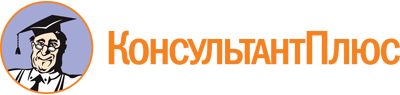 Постановление Правительства Архангельской области от 20.09.2011 N 334-пп
(ред. от 09.08.2023)
"Об утверждении Положения о конкурсах целевых проектов социально ориентированных некоммерческих организаций и порядке предоставления субсидий из областного бюджета социально ориентированным некоммерческим организациям"Документ предоставлен КонсультантПлюс

www.consultant.ru

Дата сохранения: 26.11.2023
 Список изменяющих документов(в ред. постановлений Правительства Архангельской областиот 24.07.2012 N 321-пп, от 27.08.2013 N 394-пп, от 15.04.2014 N 151-пп,от 09.09.2014 N 360-пп, от 18.11.2014 N 471-пп, от 27.01.2015 N 20-пп,от 15.12.2015 N 532-пп, от 31.05.2016 N 192-пп, от 21.03.2017 N 124-пп,от 01.08.2017 N 309-пп, от 17.10.2017 N 434-пп, от 21.11.2017 N 480-пп,от 12.01.2018 N 4-пп, от 06.02.2018 N 54-пп, от 20.03.2018 N 128-пп,от 29.05.2018 N 247-пп, от 31.10.2018 N 507-пп, от 08.04.2019 N 180-пп,от 07.11.2019 N 607-пп, от 24.12.2019 N 749-пп, от 10.03.2020 N 118-пп,от 23.06.2020 N 366-пп, от 04.09.2020 N 565-пп, от 22.10.2020 N 696-пп,от 01.12.2020 N 801-пп, от 21.05.2021 N 243-пп, от 29.04.2022 N 279-пп,от 09.08.2023 N 740-пп)Список изменяющих документов(в ред. постановлений Правительства Архангельской областиот 31.05.2016 N 192-пп, от 21.03.2017 N 124-пп, от 01.08.2017 N 309-пп,от 17.10.2017 N 434-пп, от 21.11.2017 N 480-пп, от 12.01.2018 N 4-пп,от 06.02.2018 N 54-пп, от 20.03.2018 N 128-пп, от 29.05.2018 N 247-пп,от 31.10.2018 N 507-пп, от 08.04.2019 N 180-пп, от 07.11.2019 N 607-пп,от 24.12.2019 N 749-пп, от 10.03.2020 N 118-пп, от 23.06.2020 N 366-пп,от 04.09.2020 N 565-пп, от 22.10.2020 N 696-пп, от 01.12.2020 N 801-пп,от 21.05.2021 N 243-пп, от 29.04.2022 N 279-пп, от 09.08.2023 N 740-пп)Действие пп. "г" пп. 2 п. 7 приостановлено до 31.12.2020.Список изменяющих документов(введен постановлением Правительства Архангельской областиот 20.03.2018 N 128-пп;в ред. постановлений Правительства Архангельской областиот 14.08.2018 N 363-пп, от 08.04.2019 N 180-пп, от 23.06.2020 N 366-пп,от 21.05.2021 N 243-пп)Действие абз. 10 после таблицы раздела VI приостановлено до 31.12.2020.СодержаниеСодержаниеПоле для заполненияПоле для заполнения1. Приоритетное направление, на решение конкретных задач по которому в соответствии с пунктом 1 статьи 31.1 Федерального закона от 12 января 1996 года N 7-ФЗ и пунктом 1 статьи 11 областного закона от 27 апреля 2011 года N 281-21-ОЗ направлен проект1. Приоритетное направление, на решение конкретных задач по которому в соответствии с пунктом 1 статьи 31.1 Федерального закона от 12 января 1996 года N 7-ФЗ и пунктом 1 статьи 11 областного закона от 27 апреля 2011 года N 281-21-ОЗ направлен проект2. Наименование проекта2. Наименование проекта3. Краткое описание проекта (основная идея, целевая аудитория, содержание, ожидаемые результаты, решаемая проблема, актуальность), объем текста - до 250 символов3. Краткое описание проекта (основная идея, целевая аудитория, содержание, ожидаемые результаты, решаемая проблема, актуальность), объем текста - до 250 символов4. География проекта (муниципальные образования Архангельской области, на территории которых реализуется проект)4. География проекта (муниципальные образования Архангельской области, на территории которых реализуется проект)5. Дата начала реализации проекта (день, месяц, год)5. Дата начала реализации проекта (день, месяц, год)6. Дата окончания реализации проекта (день, месяц, год)6. Дата окончания реализации проекта (день, месяц, год)7. Обоснование социальной значимости проекта, объем текста до 2500 символов7. Обоснование социальной значимости проекта, объем текста до 2500 символов8. Сведения о размещении информации о проекте в информационно-телекоммуникационной сети "Интернет": сетевой адрес файлов с подробным описанием проекта и презентацией проекта, письмами партнеров о поддержке проекта, дополнительная информация по проекту (заполняется по желанию заявителя)8. Сведения о размещении информации о проекте в информационно-телекоммуникационной сети "Интернет": сетевой адрес файлов с подробным описанием проекта и презентацией проекта, письмами партнеров о поддержке проекта, дополнительная информация по проекту (заполняется по желанию заявителя)СодержаниеПоле для заполненияПоле для заполненияПоле для заполнения9. Целевые группы проекта (наименование целевых групп с указанием количества лиц, вовлеченных в реализацию проекта)Целевые группыЦелевые группыКоличество человек9. Целевые группы проекта (наименование целевых групп с указанием количества лиц, вовлеченных в реализацию проекта)1) алко- и наркозависимые лица1) алко- и наркозависимые лица9. Целевые группы проекта (наименование целевых групп с указанием количества лиц, вовлеченных в реализацию проекта)2) беженцы2) беженцы9. Целевые группы проекта (наименование целевых групп с указанием количества лиц, вовлеченных в реализацию проекта)3) лица без определенного места жительства3) лица без определенного места жительства9. Целевые группы проекта (наименование целевых групп с указанием количества лиц, вовлеченных в реализацию проекта)4) ветераны4) ветераны9. Целевые группы проекта (наименование целевых групп с указанием количества лиц, вовлеченных в реализацию проекта)5) дети и подростки5) дети и подростки9. Целевые группы проекта (наименование целевых групп с указанием количества лиц, вовлеченных в реализацию проекта)6) женщины6) женщины9. Целевые группы проекта (наименование целевых групп с указанием количества лиц, вовлеченных в реализацию проекта)7) лица, находящиеся в местах лишения свободы7) лица, находящиеся в местах лишения свободы9. Целевые группы проекта (наименование целевых групп с указанием количества лиц, вовлеченных в реализацию проекта)8) мигранты8) мигранты9. Целевые группы проекта (наименование целевых групп с указанием количества лиц, вовлеченных в реализацию проекта)9) многодетные семьи (трое и более детей в возрасте до 18 лет)9) многодетные семьи (трое и более детей в возрасте до 18 лет)9. Целевые группы проекта (наименование целевых групп с указанием количества лиц, вовлеченных в реализацию проекта)10) люди с ограниченными возможностями здоровья10) люди с ограниченными возможностями здоровья9. Целевые группы проекта (наименование целевых групп с указанием количества лиц, вовлеченных в реализацию проекта)11) молодежь и студенты11) молодежь и студенты9. Целевые группы проекта (наименование целевых групп с указанием количества лиц, вовлеченных в реализацию проекта)12) пенсионеры12) пенсионеры9. Целевые группы проекта (наименование целевых групп с указанием количества лиц, вовлеченных в реализацию проекта)13) дети, находящиеся в трудной жизненной ситуации13) дети, находящиеся в трудной жизненной ситуации9. Целевые группы проекта (наименование целевых групп с указанием количества лиц, вовлеченных в реализацию проекта)14) лица, попавшие в трудную жизненную ситуацию14) лица, попавшие в трудную жизненную ситуацию9. Целевые группы проекта (наименование целевых групп с указанием количества лиц, вовлеченных в реализацию проекта)15) онкобольные15) онкобольные9. Целевые группы проекта (наименование целевых групп с указанием количества лиц, вовлеченных в реализацию проекта)16) лица с тяжелыми формами хронических заболеваний16) лица с тяжелыми формами хронических заболеваний9. Целевые группы проекта (наименование целевых групп с указанием количества лиц, вовлеченных в реализацию проекта)17) лица, пострадавшие от насилия17) лица, пострадавшие от насилия9. Целевые группы проекта (наименование целевых групп с указанием количества лиц, вовлеченных в реализацию проекта)18) лица, пострадавшие от катастроф и чрезвычайных ситуаций18) лица, пострадавшие от катастроф и чрезвычайных ситуаций9. Целевые группы проекта (наименование целевых групп с указанием количества лиц, вовлеченных в реализацию проекта)19) лица, участвующие в профилактике и решении проблем окружающей среды19) лица, участвующие в профилактике и решении проблем окружающей среды9. Целевые группы проекта (наименование целевых групп с указанием количества лиц, вовлеченных в реализацию проекта)20) (свой вариант)20) (свой вариант)10. Цель (цели) проекта11. Задачи проекта12. Партнеры проектаПартнерПартнерВид поддержки12. Партнеры проекта12. Партнеры проекта12. Партнеры проекта12. Партнеры проекта12. Партнеры проекта12. Партнеры проектаСодержаниеПоле для заполненияПоле для заполненияПоле для заполнения13. Организация информационногосопровождения проекта (с указанием средств массовой информации и освещаемых событий)14. Количественные результатыПоказательПоказательПлановое значение14. Количественные результаты1) количество человек, принявших участие в мероприятиях проекта1) количество человек, принявших участие в мероприятиях проекта14. Количественные результаты2) количество человек, получивших помощь в натуральной форме в рамках благотворительной деятельности2) количество человек, получивших помощь в натуральной форме в рамках благотворительной деятельности14. Количественные результаты3) количество человек, которым оказаны услуги в сфере социального обслуживания населения3) количество человек, которым оказаны услуги в сфере социального обслуживания населения14. Количественные результаты4) количество человек, которым оказаны услуги в сфере образования,просвещения4) количество человек, которым оказаны услуги в сфере образования,просвещения14. Количественные результаты5) количество человек, которым оказаны услуги в сфере здравоохранения5) количество человек, которым оказаны услуги в сфере здравоохранения14. Количественные результаты6) количество человек, которым оказаны услуги в сфере культуры и искусства6) количество человек, которым оказаны услуги в сфере культуры и искусства14. Количественные результаты7) количество человек, которым оказаны услуги в иных сферах некоммерческой деятельности7) количество человек, которым оказаны услуги в иных сферах некоммерческой деятельности14. Количественные результаты8) количество человек, получивших юридическую помощь на безвозмездной основе8) количество человек, получивших юридическую помощь на безвозмездной основе14. Количественные результаты9) количество человек, получивших юридическую помощь на льготнойоснове9) количество человек, получивших юридическую помощь на льготнойоснове14. Количественные результаты10) количество некоммерческих неправительственных организаций,получивших поддержку10) количество некоммерческих неправительственных организаций,получивших поддержку14. Количественные результаты11) (свой вариант)11) (свой вариант)15. Качественные результаты16. Количество волонтеров (добровольцев),участвующих в реализации проекта17. Развитие проекта и источники ресурсного обеспечения в дальнейшем (заполняется по желанию заявителя)18. Подробное описание хода реализации проектаСодержаниеПоле для заполненияПоле для заполненияПоле для заполнения1. Фамилия, имя и отчество руководителя проекта2. Должность руководителя проекта в организации-заявителе3. Дополнительная информация о руководителе проекта (ученое звание, ученая степень, членство в коллегиальных органах и т.п.)4. Рабочий телефон руководителя проекта5. Мобильный телефон руководителя проекта6. Электронная почта руководителя проекта7. Образование руководителя проектаСпециальностьОбразовательная организацияПериод обучения7. Образование руководителя проекта7. Образование руководителя проекта7. Образование руководителя проекта8. Опыт работы руководителя проекта (заполняется по желанию заявителя, указывается до пяти мест работы)ДолжностьОрганизацияПериод работы8. Опыт работы руководителя проекта (заполняется по желанию заявителя, указывается до пяти мест работы)8. Опыт работы руководителя проекта (заполняется по желанию заявителя, указывается до пяти мест работы)8. Опыт работы руководителя проекта (заполняется по желанию заявителя, указывается до пяти мест работы)9. Опыт реализации социально значимых проектов у руководителя проекта (заполняется по желанию заявителя, указывается до пяти проектов)Роль в проектеНаименование и краткое описание проектаПериод реализации проекта9. Опыт реализации социально значимых проектов у руководителя проекта (заполняется по желанию заявителя, указывается до пяти проектов)9. Опыт реализации социально значимых проектов у руководителя проекта (заполняется по желанию заявителя, указывается до пяти проектов)9. Опыт реализации социально значимых проектов у руководителя проекта (заполняется по желанию заявителя, указывается до пяти проектов)10. Сведения о размещении информации о проекте в информационно-телекоммуникационной сети "Интернет": сетевой адрес файлов, содержащих рекомендательные письма, отзывы, характеристики (заполняется по желанию заявителя)N п/пФамилия, имя отчество члена командыДолжность или роль в заявленном проектеОбразование (специальность, образовательная организация, период обучения)Опыт работы (должность, организация, период работы)Опыт реализации социально значимых проектов (роль в проекте, его краткое описание)Дополнительные сведенияСодержаниеПоле для заполненияПоле для заполненияПоле для заполненияПоле для заполненияПоле для заполненияПоле для заполненияПоле для заполнения1. Полное название социально ориентированной некоммерческой организации (далее - организация) с указанием организационно-правовой формы2. Сокращенное название организации3. Сведения о размещении устава организации в информационно-телекоммуникационной сети "Интернет" (сетевой адрес файла, заполняется по желанию заявителя)4. Место нахождения организации5. Адрес организации6. Адрес для направления организации почтовых сообщений7. Банковские реквизиты организацииРеквизитыРеквизитыРеквизитыРеквизитыПоле для заполненияПоле для заполненияПоле для заполненияНаименование кредитной организацииНаименование кредитной организацииНаименование кредитной организацииНаименование кредитной организацииИНН/КППИНН/КППИНН/КППИНН/КППКорреспондентский счетКорреспондентский счетКорреспондентский счетКорреспондентский счетБИКБИКБИКБИКРасчетный счетРасчетный счетРасчетный счетРасчетный счетСодержаниеПоле для заполненияПоле для заполненияПоле для заполненияПоле для заполненияПоле для заполненияПоле для заполненияПоле для заполнения8. Основные направления деятельности организации (указать до пяти видов деятельности)Виды деятельностиВиды деятельностиВиды деятельностиВиды деятельностиВиды деятельностиОтметкаОтметка8. Основные направления деятельности организации (указать до пяти видов деятельности)1) социальное обслуживание, социальная поддержка и защита граждан1) социальное обслуживание, социальная поддержка и защита граждан1) социальное обслуживание, социальная поддержка и защита граждан1) социальное обслуживание, социальная поддержка и защита граждан1) социальное обслуживание, социальная поддержка и защита граждан8. Основные направления деятельности организации (указать до пяти видов деятельности)2) деятельность в области образования, просвещения, содействие такой деятельности2) деятельность в области образования, просвещения, содействие такой деятельности2) деятельность в области образования, просвещения, содействие такой деятельности2) деятельность в области образования, просвещения, содействие такой деятельности2) деятельность в области образования, просвещения, содействие такой деятельности8. Основные направления деятельности организации (указать до пяти видов деятельности)3) деятельность в области науки, содействие такой деятельности3) деятельность в области науки, содействие такой деятельности3) деятельность в области науки, содействие такой деятельности3) деятельность в области науки, содействие такой деятельности3) деятельность в области науки, содействие такой деятельности8. Основные направления деятельности организации (указать до пяти видов деятельности)4) деятельность в области культуры, искусства, содействие такой деятельности4) деятельность в области культуры, искусства, содействие такой деятельности4) деятельность в области культуры, искусства, содействие такой деятельности4) деятельность в области культуры, искусства, содействие такой деятельности4) деятельность в области культуры, искусства, содействие такой деятельности8. Основные направления деятельности организации (указать до пяти видов деятельности)5) деятельность в области здравоохранения, профилактики и охраны здоровья граждан, пропаганды здорового образа жизни, содействие такой деятельности5) деятельность в области здравоохранения, профилактики и охраны здоровья граждан, пропаганды здорового образа жизни, содействие такой деятельности5) деятельность в области здравоохранения, профилактики и охраны здоровья граждан, пропаганды здорового образа жизни, содействие такой деятельности5) деятельность в области здравоохранения, профилактики и охраны здоровья граждан, пропаганды здорового образа жизни, содействие такой деятельности5) деятельность в области здравоохранения, профилактики и охраны здоровья граждан, пропаганды здорового образа жизни, содействие такой деятельности8. Основные направления деятельности организации (указать до пяти видов деятельности)6) деятельность в области физической культуры и спорта, содействие такой деятельности6) деятельность в области физической культуры и спорта, содействие такой деятельности6) деятельность в области физической культуры и спорта, содействие такой деятельности6) деятельность в области физической культуры и спорта, содействие такой деятельности6) деятельность в области физической культуры и спорта, содействие такой деятельности8. Основные направления деятельности организации (указать до пяти видов деятельности)7) охрана окружающей среды и защита животных7) охрана окружающей среды и защита животных7) охрана окружающей среды и защита животных7) охрана окружающей среды и защита животных7) охрана окружающей среды и защита животных8. Основные направления деятельности организации (указать до пяти видов деятельности)8) благотворительная деятельность8) благотворительная деятельность8) благотворительная деятельность8) благотворительная деятельность8) благотворительная деятельность8. Основные направления деятельности организации (указать до пяти видов деятельности)9) содействие благотворительности9) содействие благотворительности9) содействие благотворительности9) содействие благотворительности9) содействие благотворительности8. Основные направления деятельности организации (указать до пяти видов деятельности)10) деятельность в области добровольчества (волонтерства)10) деятельность в области добровольчества (волонтерства)10) деятельность в области добровольчества (волонтерства)10) деятельность в области добровольчества (волонтерства)10) деятельность в области добровольчества (волонтерства)8. Основные направления деятельности организации (указать до пяти видов деятельности)11) деятельность в области улучшения морально-психологического состояния граждан, содействие духовному развитию личности11) деятельность в области улучшения морально-психологического состояния граждан, содействие духовному развитию личности11) деятельность в области улучшения морально-психологического состояния граждан, содействие духовному развитию личности11) деятельность в области улучшения морально-психологического состояния граждан, содействие духовному развитию личности11) деятельность в области улучшения морально-психологического состояния граждан, содействие духовному развитию личности8. Основные направления деятельности организации (указать до пяти видов деятельности)12) поддержка общественно значимых молодежных инициатив, проектов, детского и молодежного движения, детских и молодежных организации12) поддержка общественно значимых молодежных инициатив, проектов, детского и молодежного движения, детских и молодежных организации12) поддержка общественно значимых молодежных инициатив, проектов, детского и молодежного движения, детских и молодежных организации12) поддержка общественно значимых молодежных инициатив, проектов, детского и молодежного движения, детских и молодежных организации12) поддержка общественно значимых молодежных инициатив, проектов, детского и молодежного движения, детских и молодежных организации8. Основные направления деятельности организации (указать до пяти видов деятельности)13) развитие межнационального сотрудничества, сохранение и защита самобытности, культуры, языков и традиций народов Российской Федерации13) развитие межнационального сотрудничества, сохранение и защита самобытности, культуры, языков и традиций народов Российской Федерации13) развитие межнационального сотрудничества, сохранение и защита самобытности, культуры, языков и традиций народов Российской Федерации13) развитие межнационального сотрудничества, сохранение и защита самобытности, культуры, языков и традиций народов Российской Федерации13) развитие межнационального сотрудничества, сохранение и защита самобытности, культуры, языков и традиций народов Российской Федерации8. Основные направления деятельности организации (указать до пяти видов деятельности)14) деятельность в сфере патриотического, в том числе военно-патриотического, воспитания граждан Российской Федерации14) деятельность в сфере патриотического, в том числе военно-патриотического, воспитания граждан Российской Федерации14) деятельность в сфере патриотического, в том числе военно-патриотического, воспитания граждан Российской Федерации14) деятельность в сфере патриотического, в том числе военно-патриотического, воспитания граждан Российской Федерации14) деятельность в сфере патриотического, в том числе военно-патриотического, воспитания граждан Российской Федерации8. Основные направления деятельности организации (указать до пяти видов деятельности)15) проведение поисковой работы, направленной на выявление неизвестных воинских захоронений и непогребенных останков защитников Отечества,установление имен погибших и пропавших без вести при защите Отечества15) проведение поисковой работы, направленной на выявление неизвестных воинских захоронений и непогребенных останков защитников Отечества,установление имен погибших и пропавших без вести при защите Отечества15) проведение поисковой работы, направленной на выявление неизвестных воинских захоронений и непогребенных останков защитников Отечества,установление имен погибших и пропавших без вести при защите Отечества15) проведение поисковой работы, направленной на выявление неизвестных воинских захоронений и непогребенных останков защитников Отечества,установление имен погибших и пропавших без вести при защите Отечества15) проведение поисковой работы, направленной на выявление неизвестных воинских захоронений и непогребенных останков защитников Отечества,установление имен погибших и пропавших без вести при защите Отечества8. Основные направления деятельности организации (указать до пяти видов деятельности)16) охрана и содержание объектов и территорий, имеющих историческое, культовое, культурное или природоохранное значение, и мест захоронений16) охрана и содержание объектов и территорий, имеющих историческое, культовое, культурное или природоохранное значение, и мест захоронений16) охрана и содержание объектов и территорий, имеющих историческое, культовое, культурное или природоохранное значение, и мест захоронений16) охрана и содержание объектов и территорий, имеющих историческое, культовое, культурное или природоохранное значение, и мест захоронений16) охрана и содержание объектов и территорий, имеющих историческое, культовое, культурное или природоохранное значение, и мест захоронений8. Основные направления деятельности организации (указать до пяти видов деятельности)17) оказание юридической помощи на безвозмездной или на льготной основе некоммерческим организациям17) оказание юридической помощи на безвозмездной или на льготной основе некоммерческим организациям17) оказание юридической помощи на безвозмездной или на льготной основе некоммерческим организациям17) оказание юридической помощи на безвозмездной или на льготной основе некоммерческим организациям17) оказание юридической помощи на безвозмездной или на льготной основе некоммерческим организациям8. Основные направления деятельности организации (указать до пяти видов деятельности)18) медицинская и социальная реабилитация, социальная и трудовая реинтеграция лиц, осуществляющих незаконное потребление наркотических средств или психотропных веществ18) медицинская и социальная реабилитация, социальная и трудовая реинтеграция лиц, осуществляющих незаконное потребление наркотических средств или психотропных веществ18) медицинская и социальная реабилитация, социальная и трудовая реинтеграция лиц, осуществляющих незаконное потребление наркотических средств или психотропных веществ18) медицинская и социальная реабилитация, социальная и трудовая реинтеграция лиц, осуществляющих незаконное потребление наркотических средств или психотропных веществ18) медицинская и социальная реабилитация, социальная и трудовая реинтеграция лиц, осуществляющих незаконное потребление наркотических средств или психотропных веществ8. Основные направления деятельности организации (указать до пяти видов деятельности)19) профилактика социально опасных форм поведения граждан, включая участие в деятельности по профилактике безнадзорности и правонарушений несовершеннолетних19) профилактика социально опасных форм поведения граждан, включая участие в деятельности по профилактике безнадзорности и правонарушений несовершеннолетних19) профилактика социально опасных форм поведения граждан, включая участие в деятельности по профилактике безнадзорности и правонарушений несовершеннолетних19) профилактика социально опасных форм поведения граждан, включая участие в деятельности по профилактике безнадзорности и правонарушений несовершеннолетних19) профилактика социально опасных форм поведения граждан, включая участие в деятельности по профилактике безнадзорности и правонарушений несовершеннолетних8. Основные направления деятельности организации (указать до пяти видов деятельности)20) оказание помощи пострадавшим в результате стихийных бедствий, экологических, техногенных или иных катастроф20) оказание помощи пострадавшим в результате стихийных бедствий, экологических, техногенных или иных катастроф20) оказание помощи пострадавшим в результате стихийных бедствий, экологических, техногенных или иных катастроф20) оказание помощи пострадавшим в результате стихийных бедствий, экологических, техногенных или иных катастроф20) оказание помощи пострадавшим в результате стихийных бедствий, экологических, техногенных или иных катастроф8. Основные направления деятельности организации (указать до пяти видов деятельности)21) оказание помощи пострадавшим в результате социальных, национальных, религиозных конфликтов, беженцам и вынужденным переселенцам21) оказание помощи пострадавшим в результате социальных, национальных, религиозных конфликтов, беженцам и вынужденным переселенцам21) оказание помощи пострадавшим в результате социальных, национальных, религиозных конфликтов, беженцам и вынужденным переселенцам21) оказание помощи пострадавшим в результате социальных, национальных, религиозных конфликтов, беженцам и вынужденным переселенцам21) оказание помощи пострадавшим в результате социальных, национальных, религиозных конфликтов, беженцам и вынужденным переселенцам8. Основные направления деятельности организации (указать до пяти видов деятельности)22) социальная и культурная адаптация и интеграция мигрантов22) социальная и культурная адаптация и интеграция мигрантов22) социальная и культурная адаптация и интеграция мигрантов22) социальная и культурная адаптация и интеграция мигрантов22) социальная и культурная адаптация и интеграция мигрантов8. Основные направления деятельности организации (указать до пяти видов деятельности)23) участие в профилактике и (или) тушении пожаров и проведении аварийно-спасательных работ23) участие в профилактике и (или) тушении пожаров и проведении аварийно-спасательных работ23) участие в профилактике и (или) тушении пожаров и проведении аварийно-спасательных работ23) участие в профилактике и (или) тушении пожаров и проведении аварийно-спасательных работ23) участие в профилактике и (или) тушении пожаров и проведении аварийно-спасательных работ8. Основные направления деятельности организации (указать до пяти видов деятельности)24) подготовка населения к преодолению последствий стихийных бедствий,экологических, техногенных или иных катастроф, к предотвращениюнесчастных случаев24) подготовка населения к преодолению последствий стихийных бедствий,экологических, техногенных или иных катастроф, к предотвращениюнесчастных случаев24) подготовка населения к преодолению последствий стихийных бедствий,экологических, техногенных или иных катастроф, к предотвращениюнесчастных случаев24) подготовка населения к преодолению последствий стихийных бедствий,экологических, техногенных или иных катастроф, к предотвращениюнесчастных случаев24) подготовка населения к преодолению последствий стихийных бедствий,экологических, техногенных или иных катастроф, к предотвращениюнесчастных случаев8. Основные направления деятельности организации (указать до пяти видов деятельности)25) содействие повышению мобильности трудовых ресурсов25) содействие повышению мобильности трудовых ресурсов25) содействие повышению мобильности трудовых ресурсов25) содействие повышению мобильности трудовых ресурсов25) содействие повышению мобильности трудовых ресурсов8. Основные направления деятельности организации (указать до пяти видов деятельности)26) увековечение памяти жертв политических репрессий26) увековечение памяти жертв политических репрессий26) увековечение памяти жертв политических репрессий26) увековечение памяти жертв политических репрессий26) увековечение памяти жертв политических репрессий8. Основные направления деятельности организации (указать до пяти видов деятельности)27) антикоррупционная деятельность, включая формирование в общественетерпимости к коррупционному поведению27) антикоррупционная деятельность, включая формирование в общественетерпимости к коррупционному поведению27) антикоррупционная деятельность, включая формирование в общественетерпимости к коррупционному поведению27) антикоррупционная деятельность, включая формирование в общественетерпимости к коррупционному поведению27) антикоррупционная деятельность, включая формирование в общественетерпимости к коррупционному поведению8. Основные направления деятельности организации (указать до пяти видов деятельности)28) (свой вариант)28) (свой вариант)28) (свой вариант)28) (свой вариант)28) (свой вариант)9. Целевые группы, опыт работы с которыми имеет организацияЦелевые группыЦелевые группыЦелевые группыЦелевые группыЦелевые группыОтметкаОтметка9. Целевые группы, опыт работы с которыми имеет организация1) алко- и наркозависимые1) алко- и наркозависимые1) алко- и наркозависимые1) алко- и наркозависимые1) алко- и наркозависимые9. Целевые группы, опыт работы с которыми имеет организация2) беженцы2) беженцы2) беженцы2) беженцы2) беженцы9. Целевые группы, опыт работы с которыми имеет организация3) лица без определенного места жительства3) лица без определенного места жительства3) лица без определенного места жительства3) лица без определенного места жительства3) лица без определенного места жительства9. Целевые группы, опыт работы с которыми имеет организация4) ветераны4) ветераны4) ветераны4) ветераны4) ветераны9. Целевые группы, опыт работы с которыми имеет организация5) дети и подростки5) дети и подростки5) дети и подростки5) дети и подростки5) дети и подростки9. Целевые группы, опыт работы с которыми имеет организация6) женщины6) женщины6) женщины6) женщины6) женщины9. Целевые группы, опыт работы с которыми имеет организация7) лица, находящиеся в местах лишения свободы7) лица, находящиеся в местах лишения свободы7) лица, находящиеся в местах лишения свободы7) лица, находящиеся в местах лишения свободы7) лица, находящиеся в местах лишения свободы9. Целевые группы, опыт работы с которыми имеет организация8) мигранты8) мигранты8) мигранты8) мигранты8) мигранты9. Целевые группы, опыт работы с которыми имеет организация9) многодетные семьи (трое и более детей в возрасте до 18 лет)9) многодетные семьи (трое и более детей в возрасте до 18 лет)9) многодетные семьи (трое и более детей в возрасте до 18 лет)9) многодетные семьи (трое и более детей в возрасте до 18 лет)9) многодетные семьи (трое и более детей в возрасте до 18 лет)9. Целевые группы, опыт работы с которыми имеет организация10) люди с ограниченными возможностями здоровья10) люди с ограниченными возможностями здоровья10) люди с ограниченными возможностями здоровья10) люди с ограниченными возможностями здоровья10) люди с ограниченными возможностями здоровья9. Целевые группы, опыт работы с которыми имеет организация11) молодежь и студенты11) молодежь и студенты11) молодежь и студенты11) молодежь и студенты11) молодежь и студенты9. Целевые группы, опыт работы с которыми имеет организация12) пенсионеры12) пенсионеры12) пенсионеры12) пенсионеры12) пенсионеры9. Целевые группы, опыт работы с которыми имеет организация13) дети, находящиеся в трудной жизненной ситуации13) дети, находящиеся в трудной жизненной ситуации13) дети, находящиеся в трудной жизненной ситуации13) дети, находящиеся в трудной жизненной ситуации13) дети, находящиеся в трудной жизненной ситуации9. Целевые группы, опыт работы с которыми имеет организация14) лица, попавшие в трудную жизненную ситуацию14) лица, попавшие в трудную жизненную ситуацию14) лица, попавшие в трудную жизненную ситуацию14) лица, попавшие в трудную жизненную ситуацию14) лица, попавшие в трудную жизненную ситуацию9. Целевые группы, опыт работы с которыми имеет организация15) онкобольные15) онкобольные15) онкобольные15) онкобольные15) онкобольные9. Целевые группы, опыт работы с которыми имеет организация16) лица с тяжелыми формами хронических заболеваний16) лица с тяжелыми формами хронических заболеваний16) лица с тяжелыми формами хронических заболеваний16) лица с тяжелыми формами хронических заболеваний16) лица с тяжелыми формами хронических заболеваний9. Целевые группы, опыт работы с которыми имеет организация17) лица, пострадавшие от насилия17) лица, пострадавшие от насилия17) лица, пострадавшие от насилия17) лица, пострадавшие от насилия17) лица, пострадавшие от насилия9. Целевые группы, опыт работы с которыми имеет организация18) лица, пострадавшие от катастроф и чрезвычайных ситуаций18) лица, пострадавшие от катастроф и чрезвычайных ситуаций18) лица, пострадавшие от катастроф и чрезвычайных ситуаций18) лица, пострадавшие от катастроф и чрезвычайных ситуаций18) лица, пострадавшие от катастроф и чрезвычайных ситуаций9. Целевые группы, опыт работы с которыми имеет организация19) лица, участвующие в профилактике и решении проблем окружающей среды19) лица, участвующие в профилактике и решении проблем окружающей среды19) лица, участвующие в профилактике и решении проблем окружающей среды19) лица, участвующие в профилактике и решении проблем окружающей среды19) лица, участвующие в профилактике и решении проблем окружающей среды9. Целевые группы, опыт работы с которыми имеет организация20) (свой вариант)20) (свой вариант)20) (свой вариант)20) (свой вариант)20) (свой вариант)10. География организации (муниципальные образования, на территории которых осуществлялась деятельность организации)11. Описание деятельности организации (заполняется в свободной форме, до 2500 символов)12. Контактный телефон организации13. Адрес электронной почты (при наличии)14. Адрес сайта организации в информационно-телекоммуникационной сети "Интернет" (при наличии)15. Тематические группы организации в социальных сетях в информационно-телекоммуникационной сети "Интернет"16. Фамилия, имя, отчество руководителя организации, контактный телефон и электронная почта17. Наименование должности руководителя организации18. Фамилия, имя, отчество главного бухгалтера, контактный телефон и электронная почта19. Количество членов (участников) организации: физических лиц, юридических лиц (заполняется по желанию заявителя)20. Количество работников (на 31 декабря года, предшествовавшего году подачи конкурсной документации)21. Количество добровольцев (волонтеров) в предшествующем календарном году (заполняется по желанию заявителя)22. Доходы организации (в рублях) за предыдущий год (заполняется по желанию заявителя)ПоказательПоказательПоказательПоказательПоказательЗначение (в рублях)Значение (в рублях)22. Доходы организации (в рублях) за предыдущий год (заполняется по желанию заявителя)1) гранты Президента Российской Федерации на развитие гражданского общества (далее - президентские гранты)1) гранты Президента Российской Федерации на развитие гражданского общества (далее - президентские гранты)1) гранты Президента Российской Федерации на развитие гражданского общества (далее - президентские гранты)1) гранты Президента Российской Федерации на развитие гражданского общества (далее - президентские гранты)1) гранты Президента Российской Федерации на развитие гражданского общества (далее - президентские гранты)22. Доходы организации (в рублях) за предыдущий год (заполняется по желанию заявителя)2) гранты, взносы, пожертвования российских некоммерческих организаций (исключая президентские гранты)2) гранты, взносы, пожертвования российских некоммерческих организаций (исключая президентские гранты)2) гранты, взносы, пожертвования российских некоммерческих организаций (исключая президентские гранты)2) гранты, взносы, пожертвования российских некоммерческих организаций (исключая президентские гранты)2) гранты, взносы, пожертвования российских некоммерческих организаций (исключая президентские гранты)22. Доходы организации (в рублях) за предыдущий год (заполняется по желанию заявителя)3) взносы, пожертвования российских коммерческих организаций3) взносы, пожертвования российских коммерческих организаций3) взносы, пожертвования российских коммерческих организаций3) взносы, пожертвования российских коммерческих организаций3) взносы, пожертвования российских коммерческих организаций22. Доходы организации (в рублях) за предыдущий год (заполняется по желанию заявителя)4) взносы, пожертвования российских граждан4) взносы, пожертвования российских граждан4) взносы, пожертвования российских граждан4) взносы, пожертвования российских граждан4) взносы, пожертвования российских граждан22. Доходы организации (в рублях) за предыдущий год (заполняется по желанию заявителя)5) гранты, взносы, пожертвования иностранных организаций и иностранных граждан5) гранты, взносы, пожертвования иностранных организаций и иностранных граждан5) гранты, взносы, пожертвования иностранных организаций и иностранных граждан5) гранты, взносы, пожертвования иностранных организаций и иностранных граждан5) гранты, взносы, пожертвования иностранных организаций и иностранных граждан22. Доходы организации (в рублях) за предыдущий год (заполняется по желанию заявителя)6) средства, полученные из федерального бюджета6) средства, полученные из федерального бюджета6) средства, полученные из федерального бюджета6) средства, полученные из федерального бюджета6) средства, полученные из федерального бюджета22. Доходы организации (в рублях) за предыдущий год (заполняется по желанию заявителя)7) средства, полученные из областного бюджета7) средства, полученные из областного бюджета7) средства, полученные из областного бюджета7) средства, полученные из областного бюджета7) средства, полученные из областного бюджета22. Доходы организации (в рублях) за предыдущий год (заполняется по желанию заявителя)8) средства, полученные из местных бюджетов8) средства, полученные из местных бюджетов8) средства, полученные из местных бюджетов8) средства, полученные из местных бюджетов8) средства, полученные из местных бюджетов22. Доходы организации (в рублях) за предыдущий год (заполняется по желанию заявителя)9) доходы (выручка) от реализации товаров, работ, услуг, имущественных прав9) доходы (выручка) от реализации товаров, работ, услуг, имущественных прав9) доходы (выручка) от реализации товаров, работ, услуг, имущественных прав9) доходы (выручка) от реализации товаров, работ, услуг, имущественных прав9) доходы (выручка) от реализации товаров, работ, услуг, имущественных прав22. Доходы организации (в рублях) за предыдущий год (заполняется по желанию заявителя)10) внереализационные доходы (дивиденды, проценты по депозитам и т.п.)10) внереализационные доходы (дивиденды, проценты по депозитам и т.п.)10) внереализационные доходы (дивиденды, проценты по депозитам и т.п.)10) внереализационные доходы (дивиденды, проценты по депозитам и т.п.)10) внереализационные доходы (дивиденды, проценты по депозитам и т.п.)22. Доходы организации (в рублях) за предыдущий год (заполняется по желанию заявителя)11) прочие доходы11) прочие доходы11) прочие доходы11) прочие доходы11) прочие доходы23. Общая сумма расходов организации за предыдущий год (заполняется по желанию заявителя)24. Количество благополучателей за предыдущий год (с января по декабрь) (заполняется по желанию)ПоказательПоказательПоказательПоказательПоказательЗначениеЗначение24. Количество благополучателей за предыдущий год (с января по декабрь) (заполняется по желанию)физические лицафизические лицафизические лицафизические лицафизические лица24. Количество благополучателей за предыдущий год (с января по декабрь) (заполняется по желанию)юридические лицаюридические лицаюридические лицаюридические лицаюридические лицаСодержаниеПоле для заполненияПоле для заполненияПоле для заполненияПоле для заполненияПоле для заполненияПоле для заполненияПоле для заполнения25. Реализованные проекты и программы за последние 5 летN п/пНазвание проектаОбъем финансирования (в руб.)Источник финансирования (в соответствии с пунктом 21)Источник финансирования (в соответствии с пунктом 21)Период выполненияОсновные результаты25. Реализованные проекты и программы за последние 5 лет25. Реализованные проекты и программы за последние 5 лет25. Реализованные проекты и программы за последние 5 лет25. Реализованные проекты и программы за последние 5 лет25. Реализованные проекты и программы за последние 5 лет25. Реализованные проекты и программы за последние 5 лет26. Имеющиеся в распоряжении организации материально-технические и информационные ресурсы: помещение, оборудование, другое (заполняется по желанию заявителя)27. Публикации в средствах массовой информации (заполняется по желанию заявителя)N п/пЗадача (в соответствии с пунктом 11 раздела I "Информация о проекте" настоящей формы)МероприятиеОтветственный член команды проектаДата началаДата завершенияНепосредственные результаты мероприятияОжидаемые конечные результаты (эффекты)Наименование статьи (представленные статьи расходов являются примером для формирования структуры сметы и не носят обязательный характер)Общая стоимость (рублей)Софинансирование (если имеется) (рублей)Запрашиваемая сумма (рублей)Обоснование статьи (группы статей) с привязкой к пунктам календарного плана реализации проекта, калькуляция суммы статьи1. Оплата труда и услуг1.1. Оплата труда штатных работников, включая НДФЛдолжностьдолжностьдолжность1.2. Выплаты физическим лицам (за исключением индивидуальных предпринимателей) за оказание ими услуг (выполнение работ) по гражданско-правовым договорам, включая НДФЛ1.3. Страховые взносыСтраховые взносы с выплат штатным работникамСтраховые взносы с выплат физическим лицам по гражданско-правовым договорам2. Командировочные расходы3. Офисные расходы (аренда нежилого помещения, коммунальные услуги, услуги связи, услуги кредитных организаций, электронный документооборот, почтовые услуги, компьютерное оборудование и программное обеспечение (включая справочные информационные системы, бухгалтерское программное обеспечение), канцтовары и расходные материалы)4. Приобретение, аренда специализированного оборудования, инвентаря и сопутствующие расходы5. Разработка и поддержка интернет-сайтов, электронных информационных систем и иные аналогичные расходы6. Оплата юридических, информационных, консультационных услуг и иные аналогичные расходы7. Расходы на проведение мероприятий8. Издательские, полиграфические и сопутствующие расходы9. Прочие расходыВСЕГОСписок изменяющих документов(введены постановлением Правительства Архангельской областиот 23.06.2020 N 366-пп)Количество балловСтепень соответствия конкурсной документации критерию оценки9 - 10Актуальность и социальная значимость проекта убедительно доказаны:проблемы, на решение которых направлен проект, детально раскрыты,их описание аргументировано и подкреплено конкретными количественными и (или) качественными показателями;проект направлен в полной мере на решение именно тех проблем, которые обозначены как значимые;имеется подтверждение актуальности проблемы представителями целевой аудитории, потенциальными благополучателями, партнерами;мероприятия проекта полностью соответствуют направлениям конкурса (в том числе другим, помимо указанного в качестве направления, по которому подана конкурсная документация)6 - 8Актуальность и социальная значимость проекта в целом доказаны, однако имеются несущественные замечания:проблемы, на решение которых направлен проект, относятся к разряду актуальных, но авторы преувеличили их значимость для выбранной территории реализации проекта и (или) целевой группы;проблемы, на решение которых направлен проект, описаны общими фразами, без ссылок на конкретные факты либо этих фактов и показателей недостаточно для подтверждения актуальности проблемы для заявленной целевой группы и (или) территории реализации проекта;имеются другие замечания члена конкурсной комиссии (с комментарием)3 - 5Актуальность и социальная значимость проекта доказаны недостаточно убедительно:проблема не имеет острой значимости для целевой группы или территории реализации проекта;в проекте недостаточно аргументированно и без конкретных показателей описана проблема, на решение которой направлен проект, либо не подтверждено взаимодействие с территориями, обозначенными в конкурсной документации;имеются другие замечания члена конкурсной комиссии (с комментарием)0 - 2Актуальность и социальная значимость проекта не доказаны:проблема, которой посвящен проект, не относится к разряду востребованных обществом либо слабо обоснована авторами;большая часть мероприятий проекта не связана с выбранным конкурсным направлением;имеются другие серьезные замечания члена конкурсной комиссии (с комментарием)Количество балловСтепень соответствия конкурсной документации критерию оценки9 - 10Проект полностью соответствует данному критерию:все разделы конкурсной документации логически взаимосвязаны, каждый раздел содержит информацию, необходимую и достаточную для полного понимания содержания проекта;календарный план хорошо структурирован, детализирован, содержит описание конкретных мероприятий;запланированные мероприятия соответствуют условиям конкурса и обеспечивают решение поставленных задач и достижение предполагаемых результатов проекта;указаны конкретные и разумные сроки, позволяющие в полной мере решить задачи проекта6 - 8По данному критерию проект в целом проработан, однако имеются несущественные замечания:все разделы конкурсной документации логически взаимосвязаны, однако имеются несущественные смысловые несоответствия, что нарушает внутреннюю целостность проекта;запланированные мероприятия соответствуют условиям конкурса и обеспечивают решение поставленных задач и достижение предполагаемых результатов программы, вместе с тем состав мероприятий не является полностью оптимальным и (или) сроки выполнения отдельных мероприятий проекта требуют корректировки3 - 5Проект по данному критерию проработан недостаточно, имеются замечания, которые необходимо устранить:календарный план описывает лишь общие направления деятельности, не раскрывает последовательность реализации проекта, не позволяет определить содержание основных мероприятий;имеются устранимые нарушения логической связи между задачами, мероприятиями и предполагаемыми результатами;имеются другие замечания члена конкурсной комиссии (с комментарием)0 - 2Проект не соответствует данному критерию:проект проработан на низком уровне, имеются несоответствия мероприятий проекта его целям и задачам, противоречия между планируемой деятельностью и ожидаемыми результатами;существенные ошибки в постановке целей, задач, описании мероприятий, результатов проекта делают реализацию такого проекта нецелесообразной;сроки выполнения мероприятий некорректны и не соответствуют заявленным целям и задачам проекта, из-за непродуманности создают значительные риски реализации проекта;имеются другие замечания члена конкурсной комиссии (с комментарием)Количество балловСтепень соответствия конкурсной документации критерию оценки9 - 10Проект является инновационным, уникальным:проект преимущественно направлен на внедрение новых или значительно улучшенных практик и методов в деятельность организации и (или) ее партнеров, что позволит существенно улучшить такую деятельность6 - 8Проект имеет признаки инновационности, уникальности, но эти признаки несущественно влияют на ожидаемые результаты:проект предусматривает внедрение новых или значительно улучшенных процессов, методов, практик, но в заявке четко не описано, как это приведет к изменению содержания и результативности деятельности, которую осуществляют организация и (или) ее партнеры (например, отсутствует описание конкретных результатов внедрения инноваций);у организации есть ресурсы и опыт, чтобы успешно внедрить описанные инновации;имеются другие замечания члена конкурсной комиссии (с комментарием)3 - 5Проект практически не имеет признаков инновационности, уникальности:в конкурсной документации упоминается использование новых или значительно улучшенных процессов, методов, практик, вместе с тем состав мероприятий проекта не позволяет сделать вывод о том, что проект является уникальным по сравнению с деятельностью других организаций по соответствующей тематике;практики и методики, указанные в заявке, не являются инновационными;имеются другие замечания члена конкурсной комиссии (с комментарием)0 - 2Проект не является инновационным, уникальным:проект является продолжением уже осуществляемой (ранее осуществлявшейся) деятельности организации;практики и методики, указанные в заявке, не рекомендуются к применению (на наличие данного обстоятельства необходимо указать в комментарии к оценке с соответствующим обоснованием)Количество балловСтепень соответствия конкурсной документации критерию оценки129 - 10Данный критерий отлично выражен в конкурсной документации:в конкурсной документации четко изложены ожидаемые результаты проекта, они адекватны, конкретны и измеримы, их получение за общую сумму предполагаемых расходов на реализацию проекта соразмерно и обоснованно6 - 8Данный критерий хорошо выражен в заявке:в конкурсной документации четко изложены ожидаемые результаты проекта, их получение за общую сумму предполагаемых расходов на реализацию обоснованно, вместе с тем содержание запланированной деятельности по достижению указанных результатов (состав мероприятий) не является полностью оптимальным;по описанию запланированных результатов у члена конкурсной комиссии имеются несущественные замечания в части их адекватности, измеримости и достижимости (замечания необходимо указать в комментарии к оценке)3 - 5Данный критерий удовлетворительно выражен в заявке:в конкурсной документации изложены ожидаемые результаты проекта, но они не полностью соответствуют критериям адекватности, измеримости, достижимости;запланированные результаты могут быть достигнуты при меньших затратах;имеются другие замечания члена конкурсной комиссии (с комментарием)0 - 2Данный критерий плохо выражен в заявке:ожидаемые результаты проекта изложены неконкретно;предполагаемые затраты на достижение результатов проекта явно завышены;описанная в заявке деятельность является предпринимательской;имеются другие серьезные замечания члена конкурсной комиссии (с комментарием)Количество балловСтепень соответствия конкурсной документации критерию оценки129 - 10Проект полностью соответствует данному критерию:в бюджете проекта предусмотрено финансовое обеспечение всех мероприятий проекта и отсутствуют расходы, которые непосредственно не связаны с мероприятиями проекта;все планируемые расходы реалистичны и обоснованны;даны корректные комментарии по всем предполагаемым расходам за счет субсидии, позволяющие четко определить состав (детализацию) расходов;в проекте предусмотрено активное использование имеющихся у организации ресурсов6 - 8Проект в целом соответствует данному критерию, однако имеются несущественные замечания:все планируемые расходы реалистичны, следуют из задач, мероприятий и обоснованны, вместе с тем из комментариев к некоторым расходам невозможно точно определить их состав (детализацию);имеются другие замечания члена конкурсной комиссии (с комментарием)3 - 5Проект в целом соответствует данному критерию, однако имеются замечания, которые необходимо устранить:не все предполагаемые расходы непосредственно связаны с мероприятиями проекта и достижением ожидаемых результатов;в бюджете проекта предусмотрены побочные, не имеющие прямого отношения к реализации проекта, расходы;некоторые расходы завышены или занижены по сравнению со средним рыночным уровнем оплаты труда, цен на товары, работы, услуги, аренду (без соответствующего обоснования в комментариях к расходам);обоснование некоторых запланированных расходов не позволяет оценить их взаимосвязь с мероприятиями проекта;имеются другие замечания члена конкурсной комиссии (с комментарием)0 - 2Проект не соответствует данному критерию:предполагаемые затраты на реализацию проекта явно завышены либо занижены и (или) не соответствуют мероприятиям проекта, условиям конкурса;в бюджете проекта предусмотрено осуществление за счет субсидии расходов, которые не допускаются в соответствии с требованиями положения о конкурсе;бюджет проекта нереалистичен, не соответствует тексту заявки;бюджет проекта не соответствует целевому характеру субсидии, часть расходов не направлена на выполнение мероприятий проекта либо вообще не имеет отношения к реализации проекта;имеются несоответствия между суммами в описании проекта и в его бюджете;комментарии к запланированным расходам неполные, некорректные, нелогичные;имеются другие серьезные замечания члена конкурсной комиссии (с комментарием)Количество балловСтепень соответствия конкурсной документации критерию оценки129 - 10Проект по данному критерию проработан отлично:заявленный территориальный охват проекта оправдан, использует реальные возможности организации и адекватен тем проблемам, на решение которых направлен проект;в проекте предусмотрена деятельность в пределах территории его реализации (самостоятельно или с активным вовлечением партнеров)6 - 8Проект по данному критерию проработан хорошо:в проекте предусмотрена деятельность в пределах территории его реализации за счет вовлечения партнеров, но наличие устойчивых связей со всеми партнерами в заявке не подтверждено;имеется частичное (несущественное) расхождение между заявленной территорией реализации проекта и календарным планом, обеспечение такого территориального охвата может вызвать затруднения реализации проекта в сроки, установленные календарным планом;имеются другие замечания члена конкурсной комиссии (с комментарием)3 - 5Проект по данному критерию проработан удовлетворительно:возможность реализации проекта на заявленной территории не обеспечена в полном объеме бюджетом проекта, при этом информация об иных источниках в заявке отсутствует;в качестве территории реализации проекта заявлена потенциальная аудитория ресурса в информационно-телекоммуникационной сети "Интернет", который планируется создать или развивать в рамках реализации проекта;имеются другие замечания члена конкурсной комиссии (с комментарием)0 - 2Проект по данному критерию проработан плохо:заявленная территория реализации проекта не подтверждается содержанием заявки;не доказано взаимодействие с территориями, обозначенными в заявке;имеются другие серьезные замечания члена конкурсной комиссии (с комментарием)Количество балловСтепень соответствия конкурсной документации критерию оценки129 - 10Организация обеспечивает реальное привлечение дополнительных ресурсов на реализацию проекта в объеме более 50 процентов бюджета проекта:организация располагает ресурсами на реализацию проекта (добровольцы, помещение в собственности, безвозмездном пользовании или аренде, оборудование, транспортные средства, интеллектуальные права и другие) и (или) подтверждает реалистичность их привлечения;уровень собственного вклада и дополнительных ресурсов превышает 50 процентов бюджета проекта (не суммы субсидии, а именно всего бюджета проекта), при этом такой уровень корректно рассчитан (например, стоимость пользования имеющимися в собственности помещением и оборудованием рассчитана в части, необходимой для реализации проекта, и за срок реализации проекта);доказано долгосрочное и соответствующее масштабу и задачам проекта влияние его успешной реализации на проблемы, на решение которых он направлен;организацией представлено четкое видение дальнейшего развития деятельности по проекту и использования его результатов после завершения поддержки за счет средств субсидии6 - 8Организация обеспечивает реальное привлечение дополнительных ресурсов на реализацию проекта в объеме от 25 до 50 процентов бюджета проекта:организация располагает ресурсами на реализацию проекта (добровольцы, помещение в собственности, безвозмездном пользовании или аренде, оборудование, транспортные средства, интеллектуальные права и другие) и (или) подтверждает реалистичность их привлечения;уровень собственного вклада и дополнительных ресурсов составляет от 25 до 50 процентов бюджета проекта, при этом он в целом корректно рассчитан;в конкурсной документации в целом описаны механизмы дальнейшего развития проекта, источники ресурсного обеспечения после завершения поддержки за счет средств субсидии, но отсутствуют достаточные сведения, позволяющие сделать обоснованный вывод о наличии перспектив продолжения деятельности по проекту3 - 5Дополнительные ресурсы на реализацию проекта не подтверждены и (или) несоразмерны с запрашиваемой суммой гранта:уровень собственного вклада и дополнительных ресурсов составляет от 10 до 25 процентов бюджета проекта либо заявлен в большем объеме, но по некоторым позициям некорректно рассчитан и (или) подтвержден неубедительно (например, у организации нет опыта привлечения соизмеримых сумм финансирования, а подтверждающие документы (письма, соглашения и другие) от источников ресурсов в составе заявки отсутствуют);продолжение реализации проекта после окончания финансирования описано общими фразами;имеются другие замечания члена конкурсной комиссии (с комментарием)0 - 2Реализация проекта предполагается практически только за счет гранта:уровень собственного вклада и дополнительных ресурсов составляет менее 10 процентов бюджета проекта либо заявлен в большем объеме, но ничем не подтвержден;отсутствует описание работы по выбранному направлению после завершения поддержки за счет средств субсидии;имеются другие замечания члена конкурсной комиссии (с комментарием)Количество балловСтепень соответствия конкурсной документации критерию оценки129 - 10У организации отличный опыт проектной работы по выбранному конкурсному направлению:организация имеет опыт устойчивой активной деятельности по выбранному конкурсному направлению на протяжении более пяти лет;в конкурсной документации представлено описание собственного опыта организации с указанием конкретных программ, проектов или мероприятий; имеются сведения о результативности данных мероприятий, опыт деятельности и ее успешность подтверждаются наградами, отзывами, публикациями в средствах массовой информации и в информационно-телекоммуникационной сети "Интернет";организация получала целевые поступления на реализацию своих программ, проектов. Информация о претензиях по поводу их использования отсутствует;у организации имеется сопоставимый с содержанием заявки опыт проектной деятельности (по масштабу и количеству мероприятий);у организации есть материально-техническая база для реализации проектов по выбранному конкурсному направлению, имеются (если применимо) лицензии, иные разрешительные документы, обязательные для осуществления запланированной деятельности6 - 8У организации хороший опыт проектной работы по выбранному конкурсному направлению:у организации имеется сопоставимый с содержанием заявки опыт системной и устойчивой проектной деятельности по выбранному конкурсному направлению (по масштабу и количеству мероприятий);в конкурсной документации представлено описание собственного опыта организации с указанием конкретных программ, проектов или мероприятий; успешность опыта организации подтверждается наградами, отзывами, публикациями в средствах массовой информации и в информационно- телекоммуникационной сети "Интернет";организация имеет опыт активной деятельности на протяжении более трех лет либо имеет опыт работы менее трех лет, но создана гражданами, имеющими значительный опыт аналогичной деятельности3 - 5У организации удовлетворительный опыт проектной работы по выбранному конкурсному направлению:в конкурсной документации приведено описание собственного опыта организации по реализации программ, проектов по выбранному конкурсному направлению, но оно не позволяет сделать однозначный вывод о системном и устойчивом характере такой работы в течение трех лет или с момента создания организации (если она существует меньше трех лет) и наличии положительных результатов;организация имеет опыт реализации менее масштабных проектов по выбранному конкурсному направлению и не имеет опыта работы с соизмеримыми (с запрашиваемой суммой субсидии) объемами целевых средств;организация имеет опыт управления с соизмеримыми (с запрашиваемой суммой субсидии) объемами целевых средств, однако информация о реализованных проектах не освещена на сайте организации, заявленные достигнутые результаты не представлены;имеются другие замечания члена конкурсной комиссии (с комментарием)0 - 2У организации практически отсутствует опыт работы по выбранному конкурсному направлению:организация не имеет опыта активной деятельности либо подтвержденной деятельности за последний год;опыт проектной работы организации в конкурсной документации практически не описан;имеются противоречия между описанным в заявке опытом организации и информацией из открытых источников (например, заявленные как реализованные мероприятия не отражены в общедоступных отчетах организации);организация не имеет лицензии, иных разрешительных документов, обязательных для осуществления запланированной деятельности (сведения о них в заявке отсутствуют);основной профиль деятельности организации не соответствует выбранному конкурсному направлению;имеются другие серьезные замечания члена конкурсной комиссии (с комментарием)Количество балловСтепень соответствия конкурсной документации критерию оценки9 - 10Данный критерий отлично выражен в заявке:проект полностью обеспечен опытными, квалифицированными специалистами по всем необходимым для реализации проекта профилям;в конкурсной документации доказана возможность каждого члена указанной в заявке команды качественно работать над проектом на условиях, в порядке и сроки, установленные календарным планом и бюджетом проекта, без существенных замен в ходе проекта6 - 8Данный критерий хорошо выражен в заявке:проект в целом обеспечен опытными, квалифицированными специалистами, но по некоторым необходимым профилям информация отсутствует;имеются другие замечания члена конкурсной комиссии (с комментарием)3 - 5Данный критерий удовлетворительно выражен в заявке:в конкурсной документации содержится описание команды проекта, но конкретные исполнители основных мероприятий не названы либо не приводятся сведения об их знаниях и опыте или о выполняемых функциях в рамках реализации проекта;указанные в заявке члены команды проекта не в полной мере соответствуют уровню опыта и компетенций, необходимых для реализации проекта;имеются другие замечания члена конкурсной комиссии (с комментарием)0 - 2Данный критерий плохо выражен в заявке:описание команды проекта, ее квалификации, опыта работы в заявке практически отсутствует;имеются высокие риски реализации проекта в силу недостаточности опыта и низкой квалификации команды проекта;имеются другие серьезные замечания члена конкурсной комиссии (с комментарием)Количество балловСтепень соответствия конкурсной документации критерию оценки129 - 10Данный критерий отлично выражен в заявке:информацию о деятельности организации легко найти в информационно-телекоммуникационной сети "Интернет" с помощью поисковых запросов;деятельность организации систематически освещается в средствах массовой информации;организация имеет действующий, постоянно обновляемый сайт, на котором представлены подробные годовые отчеты о ее деятельности, размещена актуальная информация о реализованных проектах и мероприятиях, составе органов управления;организация имеет страницы (группы) в социальных сетях, на которых регулярно обновляется информация;организация регулярно публикует годовую отчетность о своей деятельности6 - 8Данный критерий хорошо выражен в заявке:организация имеет действующий сайт, страницы (группы) в социальных сетях с актуальной информацией, однако без подробных сведений о работе организации, привлекаемых ею ресурсах, составе органов управления, реализованных программах, проектах;информацию о деятельности легко найти в информационно-телекоммуникационной сети "Интернет" с помощью поисковых запросов;деятельность организации периодически освещается в средствах массовой информации;имеются другие замечания члена конкурсной комиссии (с комментарием)3 - 5Данный критерий удовлетворительно выражен в заявке:деятельность организации мало освещается в средствах массовой информации и в информационно-телекоммуникационной сети "Интернет"; у организации есть сайт и (или) страница (группа) в социальной сети в информационно-телекоммуникационной сети "Интернет", которые содержат неактуальную (устаревшую) информацию;отчеты о деятельности организации отсутствуют в открытом доступе;имеются другие замечания члена конкурсной комиссии (с комментарием)0 - 2Данный критерий плохо выражен в заявке:информация о деятельности организации практически отсутствует в информационно-телекоммуникационной сети "Интернет";имеются другие серьезные замечания члена конкурсной комиссии (с комментарием)